Приложение № 2 к постановлению администрации сельского поселения Сорумот «____» ______________ 2022 годаУтверждаемая часть к схеме теплоснабжениясельского поселения Сорум Белоярского районаХанты-Мансийский автономного округа – Югрына период до 2029 годаСанкт-Петербург, 2022 годСодержаниестр.Содержание	2Список сокращений	71	Раздел 1. Показатели существующего и перспективного спроса на тепловую энергию (мощность) и теплоноситель в установленных границах территории с.п. Сорум	101.1	Величины существующей отапливаемой площади строительных фондов и приросты площади строительных фондов по расчётным элементам территориального деления с разделением объектов строительства на многоквартирные дома, индивидуальные жилые дома, общественные здания и производственные здания промышленных предприятий по этапам - на каждый год первого 5-летнего периода и на последующие 5-летние периоды (далее - этапы) на территории с.п. Сорум	101.2	Существующие и перспективные объёмы потребления тепловой энергии (мощности) и теплоносителя с разделением по видам теплопотребления в каждом расчётном элементе территориального деления на каждом этапе на территории с.п. Сорум	111.3	Существующие и перспективные объемы потребления тепловой энергии (мощности) и теплоносителя объектами, расположенными в производственных зонах, на каждом этапе на территории с.п. Сорум	131.4	Существующие и перспективные величины средневзвешенной плотности тепловой нагрузки в каждом расчётном элементе территориального деления, зоне действия каждого источника тепловой энергии, каждой системе теплоснабжения на территории с.п. Сорум	132	Раздел 2. Существующие и перспективные балансы тепловой мощности источников тепловой энергии и тепловой нагрузки потребителей	152.1	Существующие и перспективные зоны действия систем теплоснабжения и источников тепловой энергии на территории с.п. Сорум	152.2	Существующие и перспективные зоны действия индивидуальных источников тепловой энергии на территории с.п. Сорум	162.3	Существующие и перспективные балансы тепловой мощности и тепловой нагрузки в зонах действия источников тепловой энергии, в том числе работающих на единую тепловую сеть, на каждом этапе	162.4	Перспективные балансы тепловой мощности источников тепловой энергии и тепловой нагрузки потребителей в случае, если зона действия источника тепловой энергии расположена в границах двух или более городских округов либо в границах городского округа и города федерального значения или городских округов и города федерального значения, с указанием величины тепловой нагрузки для потребителей каждого городского округа, города федерального назначения (на территории с.п. Сорум)	182.5	Радиус эффективного теплоснабжения, определяемый в соответствии с методическими указаниями по разработке схем теплоснабжения на территории с.п. Сорум	182.6	Существующие и перспективные значения установленной тепловой мощности основного оборудования источника (источников) тепловой энергии на территории с.п. Сорум			192.7	Существующие и перспективные технические ограничения на использование установленной тепловой мощности и значения располагаемой мощности основного оборудования источников тепловой энергии на территории с.п. Сорум	202.8	Существующие и перспективные затраты тепловой мощности на собственные и хозяйственные нужды источников тепловой энергии на территории с.п. Сорум	212.9	Существующие и перспективные значения тепловой мощности нетто источников тепловой энергии на территории с.п. Сорум	212.10	Существующие и перспективные потери тепловой энергии при ее передаче по тепловым сетям, включая потери тепловой энергии в тепловых сетях теплопередачей через теплоизоляционные конструкции теплопроводов и потери теплоносителя, с указанием затрат теплоносителя на компенсацию этих потерь на территории с.п. Сорум	212.11	Затраты существующей и перспективной тепловой мощности на хозяйственные нужды тепловых сетей на территории с.п. Сорум	222.12	Значения существующей и перспективной резервной тепловой мощности источников теплоснабжения, в том числе источников тепловой энергии, принадлежащих потребителям, и источников тепловой энергии теплоснабжающих организаций, с выделением аварийного резерва и резерва по договорам на поддержание резервной тепловой мощности на территории с.п. Сорум		222.13	Значения существующей и перспективной тепловой нагрузки потребителей, устанавливаемые с учётом расчётной тепловой нагрузки на территории с.п. Сорум	223	Раздел 3. Существующие и перспективные балансы теплоносителя	243.1	Существующие и перспективные балансы производительности водоподготовительных установок и максимального потребления теплоносителя теплопотребляющими установками потребителей на территории с.п. Сорум	243.2	Существующие и перспективные балансы производительности водоподготовительных установок источников тепловой энергии для компенсации потерь теплоносителя в аварийных режимах работы систем теплоснабжения на территории с.п. Сорум	244	Раздел 4. Основные положения мастер-плана развития систем теплоснабжения с.п. Сорум	264.1	Описание сценариев развития системы теплоснабжения на территории с.п. Сорум	264.2	Обоснование выбора приоритетного сценария развития системы теплоснабжения на территории с.п. Сорум	275	Раздел 5. Предложения по строительству, реконструкции, техническому перевооружению и (или) модернизации источников тепловой энергии	285.1	Предложения по строительству источников тепловой энергии, обеспечивающих перспективную тепловую нагрузку на осваиваемых территориях с.п. Сорум, для которых отсутствует возможность и (или) целесообразность передачи тепловой энергии от существующих или реконструируемых источников тепловой энергии, обоснованная расчётами ценовых (тарифных) последствий для потребителей (в ценовых зонах теплоснабжения – обоснованная расчётами ценовых (тарифных) последствий для потребителей, если реализацию товаров в сфере теплоснабжения с использованием такого источника тепловой энергии планируется осуществлять по регулируемым ценам (тарифам), и (или) обоснованная анализом индикаторов развития системы теплоснабжения поселения, городского округа, города федерального значения, если реализация товаров в сфере теплоснабжения с использованием такого источника тепловой энергии будет осуществляться по ценам, определяемым по соглашению сторон договора поставки тепловой энергии (мощности) и (или) теплоносителя) и радиуса эффективного теплоснабжения	285.2	Предложения по реконструкции источников тепловой энергии, обеспечивающих перспективную тепловую нагрузку в существующих и расширяемых зонах действия источников тепловой энергии на территории с.п. Сорум	285.3	Предложения по техническому перевооружению и (или) модернизации источников тепловой энергии с целью повышения эффективности работы систем теплоснабжения на территории с.п. Сорум	335.4	Графики совместной работы источников тепловой энергии, функционирующих в режиме комбинированной выработки электрической и тепловой энергии и котельных, на территории с.п. Сорум	335.5	Меры по выводу из эксплуатации, консервации и демонтажу избыточных источников тепловой энергии, а также источников тепловой энергии, выработавших нормативный срок службы, в случае если продление срока службы технически невозможно или экономически нецелесообразно, на территории с.п. Сорум	335.6	Меры по переоборудованию котельных в источники комбинированной выработки электрической и тепловой энергии для каждого этапа на территории с.п. Сорум	335.7	Меры по переводу котельных, размещенных в существующих и расширяемых зонах действия источников тепловой энергии, функционирующих в режиме комбинированной выработки электрической и тепловой энергии, в пиковый режим работы, либо по выводу их из эксплуатации на территории с.п. Сорум	335.8	Температурный график отпуска тепловой энергии для каждого источника тепловой энергии или группы источников тепловой энергии в системе теплоснабжения с.п. Сорум, работающей на общую тепловую сеть, и оценку затрат при необходимости его изменения	335.9	Предложения по перспективной установленной тепловой мощности каждого источника тепловой энергии с предложениями по сроку ввода в эксплуатацию новых мощностей на территории с.п. Сорум	365.10	Предложения по вводу новых и реконструкции существующих источников тепловой энергии с использованием возобновляемых источников энергии, а также местных видов топлива, на территории с.п. Сорум	366	Раздел 6. Предложения по строительству, реконструкции и (или) модернизации тепловых сетей	386.1	Предложения по строительству, реконструкции и (или) модернизации тепловых сетей, обеспечивающих перераспределение тепловой нагрузки из зон с дефицитом располагаемой тепловой мощности источников тепловой энергии в зоны с резервом располагаемой тепловой мощности источников тепловой энергии (использование существующих резервов) на территории с.п. Сорум	386.2	Предложения по строительству, реконструкции и (или) модернизации тепловых сетей для обеспечения перспективных приростов тепловой нагрузки в осваиваемых районах с.п. Сорум под жилищную, комплексную или производственную застройку	386.3	Предложения по строительству, реконструкции и (или) модернизации тепловых сетей в целях обеспечения условий, при наличии которых существует возможность поставок тепловой энергии потребителям от различных источников тепловой энергии при сохранении надёжности теплоснабжения на территории с.п. Сорум	436.4	Предложения по строительству, реконструкции и (или) модернизации тепловых сетей для повышения эффективности функционирования системы теплоснабжения, в том числе за счёт перевода котельных в пиковый режим работы или ликвидации котельных на территории с.п. Сорум		436.5	Предложения по строительству, реконструкции и (или) модернизации тепловых сетей для обеспечения нормативной надёжности теплоснабжения потребителей на территории с.п. Сорум		437	Раздел 7. Предложения по переводу открытых систем теплоснабжения (горячего водоснабжения) в закрытые системы горячего водоснабжения	447.1	Предложения по переводу существующих открытых систем теплоснабжения (горячего водоснабжения) в закрытые системы горячего водоснабжения, для осуществления которого необходимо строительство индивидуальных и (или) центральных тепловых пунктов при наличии у потребителей внутридомовых систем горячего водоснабжения на территории с.п. Сорум		447.2	Предложения по переводу существующих открытых систем теплоснабжения (горячего водоснабжения) в закрытые системы горячего водоснабжения, для осуществления которого отсутствует необходимость строительства индивидуальных и (или) центральных тепловых пунктов по причине отсутствия у потребителей внутридомовых систем горячего водоснабжения на территории с.п. Сорум	448	Раздел 8. Перспективные топливные балансы	458.1	Перспективные топливные балансы для каждого источника тепловой энергии по видам основного, резервного и аварийного топлива на каждом этапе на территории с.п. Сорум	458.2	Потребляемые источником тепловой энергии виды топлива, включая местные виды топлива, а также используемые возобновляемые источники энергии, на территории с.п. Сорум			478.3	Виды топлива (в случае, если топливом является уголь, - вид ископаемого угля в соответствии с Межгосударственным стандартом ГОСТ 25543-2013 «Угли бурые, каменные и антрациты. Классификация по генетическим и технологическим параметрам»), их долю и значение низшей теплоты сгорания топлива, используемые для производства тепловой энергии по каждой системе теплоснабжения на территории с.п. Сорум	478.4	Преобладающий в поселении, городском округе вид топлива, определяемый по совокупности всех систем теплоснабжения, находящихся на территории с.п. Сорум	478.5	Приоритетное направление развития топливного баланса на территории с.п. Сорум	479	Раздел 9. Инвестиции в строительство, реконструкцию, техническое перевооружение и (или) модернизацию	489.1	Предложения по величине необходимых инвестиций в строительство, реконструкцию и техническое перевооружение источников тепловой энергии на каждом этапе на территории с.п. Сорум		489.2	Предложения по величине необходимых инвестиций в строительство, реконструкцию, техническое перевооружение и (или) модернизацию тепловых сетей, насосных станций и тепловых пунктов на каждом этапе на территории с.п. Сорум	499.3	Предложения по величине инвестиций в строительство, реконструкцию, техническое перевооружение и (или) модернизацию в связи с изменениями температурного графика и гидравлического режима работы системы теплоснабжения на каждом этапе на территории с.п. Сорум		499.4	Предложения по величине необходимых инвестиций для перевода открытой системы теплоснабжения (горячего водоснабжения) в закрытую систему горячего водоснабжения на каждом этапе на территории с.п. Сорум	499.5	Оценка эффективности инвестиций по отдельным предложениям на территории с.п. Сорум		499.6	Величина фактически осуществленных инвестиций в строительство, реконструкцию, техническое перевооружение и (или) модернизацию объектов теплоснабжения за базовый период и базовый период актуализации на территории с.п. Сорум	5010	Раздел 10. Решение о присвоении статуса единой теплоснабжающей организации (организациям)	5110.1	Решение о присвоении статуса единой теплоснабжающей организации (организациям) на территории с.п. Сорум	5110.2	Реестр зон деятельности единой теплоснабжающей организации (организаций) на территории с.п. Сорум	5110.3	Основания, в том числе критерии, в соответствии с которыми теплоснабжающая организация определена единой теплоснабжающей организацией на территории с.п. Сорум			5110.4	Информация о поданных теплоснабжающими организациями заявках на присвоение статуса единой теплоснабжающей организации на территории с.п. Сорум	5210.5	Реестр систем теплоснабжения, содержащий перечень теплоснабжающих организаций, действующих в каждой системе теплоснабжения, расположенных в границах с.п. Сорум	5211	Раздел 11. Решения о распределении тепловой нагрузки между источниками тепловой энергии	5311.1	Сведения о величине тепловой нагрузки, распределяемой (перераспределяемой) между источниками тепловой энергии на территории с.п. Сорум	5311.2	Сроки выполнения перераспределения для каждого этапа на территории с.п. Сорум	5312	Раздел 12. Решения по бесхозяйным тепловым сетям	5412.1	Перечень выявленных бесхозяйных тепловых сетей (в случае их выявления) на территории с.п. Сорум	5412.2	Перечень организаций, уполномоченных на их эксплуатацию в порядке, установленном Федеральным законом «О теплоснабжении», на территории с.п. Сорум	5413	Раздел 13 Синхронизация схемы теплоснабжения со схемой газоснабжения и газификации субъекта Российской Федерации и (или) поселения, схемой и программой развития электроэнергетики, а также со схемой водоснабжения и водоотведения с.п. Сорум	5513.1	Описание решений (на основе утвержденной региональной (межрегиональной) программы газификации жилищно-коммунального хозяйства, промышленных и иных организаций) о развитии соответствующей системы газоснабжения в части обеспечения топливом источников тепловой энергии, на территории с.п. Сорум	5513.2	Описание проблем организации газоснабжения источников тепловой энергии на территории с.п. Сорум	5513.3	Предложения по корректировке, утверждённой (разработке) региональной (межрегиональной) программы газификации жилищно-коммунального хозяйства, промышленных и иных организаций для обеспечения согласованности такой программы с указанными в схеме теплоснабжения решениями о развитии источников тепловой энергии и систем теплоснабжения на территории с.п. Сорум	5513.4	Описание решений (вырабатываемых с учётом положений утвержденной схемы и программы развития Единой энергетической системы России) о строительстве, реконструкции, техническом перевооружении и (или) модернизации, выводе из эксплуатации источников тепловой энергии и генерирующих объектов, включая входящее в их состав оборудование, функционирующих в режиме комбинированной выработки электрической и тепловой энергии, в части перспективных балансов тепловой мощности в схемах теплоснабжения, на территории с.п. Сорум	5613.5	Предложения по строительству генерирующих объектов, функционирующих в режиме комбинированной выработки электрической и тепловой энергии, указанных в схеме теплоснабжения, для их учёта при разработке схемы и программы перспективного развития электроэнергетики субъекта Российской Федерации, схемы и программы развития Единой энергетической системы России, содержащие в том числе описание участия указанных объектов в перспективных балансах тепловой мощности и энергии на территории с.п. Сорум			5613.6	Описание решений о развитии соответствующей системы водоснабжения в части, относящейся к системам теплоснабжения на территории с.п. Сорум	5613.7	Предложения по корректировке, утверждённой (разработке) схемы водоснабжения с.п. Сорум, для обеспечения согласованности такой схемы и указанных в схеме теплоснабжения решений о развитии источников тепловой энергии и систем теплоснабжения на территории с.п. Сорум		5614	Раздел 14. Индикаторы развития систем теплоснабжения с.п. Сорум		5715	Раздел 15. Ценовые (тарифные) последствия	59Список сокращенийЕТО – единая теплоснабжающая организацияСЦТ – система централизованного теплоснабженияОЭТС – организация, эксплуатирующая тепловые сетиНТД – нормативно-техническая документацияМКД – многоквартирные домаОДПУ – общедомовые приборы учётаВПУ – водоподготовительная установкаЗРА – запорно-распределительная арматураВБР – время безотказной работыМЭР – министерство экономического развития РоссииЭОТ – экономически обоснованный тарифОПФ – основные производственные фондыСАРЗ – средства авторегулирования и защитыЦТП – центральный тепловой пунктТСО – теплоснабжающая организацияИПЦ – индекс потребительских ценПП РФ – постановление Правительства Российской ФедерацииСТС – система централизованного теплоснабженияКраткая характеристика сельского поселения СорумГеографическое положение и территориальная структураТерритория сельского поселения Сорум (далее с.п. Сорум) входит в состав Белоярского района Ханты-Мансийского автономного округа-Югра Тюменской области, расположенного в районе, приравненном к районам Крайнего севера.В состав сельского поселения входит всего один поселок Сорум. Сельское поселение расположено в северной части Белоярского района ХМАО – Югры. Автомобильная дорога межмуниципального значения «Андра - Белоярский - граница Ямало-Ненецкого автономного округа, подъезд к г. Белоярский» с капитальным типом покрытия соединяет п. Сорум с находящимся к западу от него п. Верхнеказымский, а также обеспечивает связь с Надымским районом по автозимнику. Связь с административным центром района г. Белоярский осуществляется по автодороге с капитальным типом покрытия.Западно-Сибирская равнина, обусловленная открытостью с юга и севера, служит местом проникновения и взаимодействия теплых сухих воздушных масс из Казахстана и Средней Азии и холодных Арктических ветров Атлантики и Ледовитого Океана. Таким образом, зимой ветры имеют преимущественно южное и юго-западное направление, летом – северное и северо-западное направление.За сельским поселением Сорум закреплена территория общей площадью 148,7 кв. км, в том числе в черте населенного пункта сельское поселение Сорум - 1,74 кв. км.Территория представлена песками с прослоями супесей и суглинковГрунтовые воды залегают на глубине от 0,5 до 6,0 м.Территория входит в зону прерывистого распространения многолетнемерзлых пород.Нормативная глубина промерзания почвы – 1,3 м.В соответствии с СП 131.13330.2012 «Строительная климатология» климатические параметры с.п. Сорум следующие:температура воздуха наиболее холодной пятидневки (расчётная для проектирования отопления) – (-43 оС);средняя температура наружного воздуха за отопительный период – (- 9,9 оС);средняя температура наружного воздуха наиболее холодного месяца – (-23 оС);средняя годовая температура наружного воздуха – (- 3,8 оС);продолжительность отопительного периода – 257 суток;среднегодовая скорость ветра – 2÷4 м/с.Карта границ с.п. Сорум изображена на рисунке 1.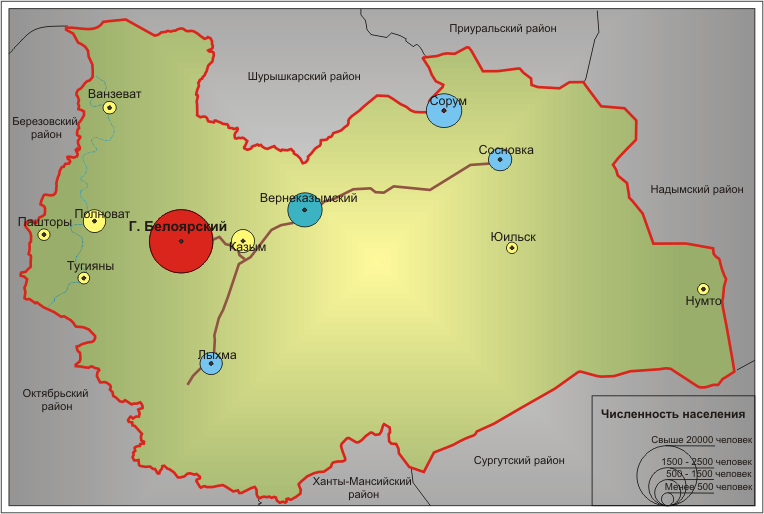 Рисунок 1 – Карта границ с.п. Сорум в структуре Белоярского районаХанты-Мансийский автономного округа – ЮгрыРаздел 1. Показатели существующего и перспективного спроса на тепловую энергию (мощность) и теплоноситель в установленных границах территории с.п. СорумВеличины существующей отапливаемой площади строительных фондов и приросты площади строительных фондов по расчётным элементам территориального деления с разделением объектов строительства на многоквартирные дома, индивидуальные жилые дома, общественные здания и производственные здания промышленных предприятий по этапам - на каждый год первого 5-летнего периода и на последующие 5-летние периоды (далее - этапы) на территории с.п. СорумТерриториальное деление сельского поселения принято в соответствии с Федеральным законом от 24.07.2007 № 221-ФЗ «О государственном кадастре недвижимости (с изменениями от 22.07.2008, 23.07.2008). В качестве расчётного элемента территориального деления используется кадастровый квартал.Кадастровые кварталы выделяются в границах кварталов существующей застройки, красных линий, а также территорий, ограниченных дорогами, просеками, реками и другими естественными границами.Кадастровый номер квартала представляет собой уникальный идентификатор, присваиваемый объекту учёта и который сохраняется за объектом учёта до тех пор, пока он существует как единый объект.В состав сельского поселения входит всего один поселок Сорум. Сельское поселение расположено в северной части Белоярского района ХМАО – Югры. Автомобильная дорога межмуниципального значения «Андра - Белоярский - граница Ямало-Ненецкого автономного округа, подъезд к г. Белоярский» с капитальным типом покрытия соединяет п. Сорум с находящимся к западу от него п. Верхнеказымский, а также обеспечивает связь с Надымским районом по автозимнику. Связь с административным центром района г. Белоярский осуществляется по автодороге с капитальным типом покрытия.Сводные показатели планируемого строительства жилых, социальных и общественноделовых зданий сформированы в соответствии с генеральным планом, Программы комплексного развития систем коммунальной инфраструктуры городских и сельских поселений Белоярского района.По данным, полученным от Администрации Белоярского района и Администрации сельского поселения Сорум, прогноз приростов (ввод, снос) площадей строительных фондов в расчетные периоды (этапы) разработки программы комплексного развития до 2029 года представлен в таблице 1.Таблица 1 – Прогноз приростов (ввод, снос) площадей строительных фондов до 2029 годаСуществующие и перспективные объёмы потребления тепловой энергии (мощности) и теплоносителя с разделением по видам теплопотребления в каждом расчётном элементе территориального деления на каждом этапе на территории с.п. СорумПрогноз спроса на тепловую мощность и тепловую энергию для жилищного фонда сформирован на базе прогноза строительных фондов. При формировании прогноза спроса учтено его снижение за счёт сноса аварийного и ветхого жилищного фонда.Анализ программ капитального ремонта жилищного фонда с.п. Сорум показал, что основная цель данных программ заключается в создании безопасных и благоприятных условий проживания граждан в многоквартирных домах и снижении физического износа последних, в комплексе с развитием многоквартирного и индивидуального жилого строительства. В рамках выполнения капитальных ремонтов не осуществляются работы, результаты которых заметно снижают тепловую нагрузку и теплопотребление зданий. В связи с этим, при разработке прогноза данные программы не учитывались.Развитие жилых зон планируется в районе сложившихся участков жилой застройки, а также на близлежащих к ним территориях за счет регенерации существующего жилищного фонда – реконструкции либо сноса ветхого жилья и строительства новых благоустроенных жилых зданий. Проектом предлагается строительство новых жилых зданий на свободных территориях в восточной части поселка. Прогноз потребности в тепловой энергии разработан с учетом строительства новых объектов с современными стандартами энергоэффективности и частичного сноса старых объектов. Прогноз осуществлен в показателях присоединенной нагрузки и годового объема потребления тепловой энергии.Прогнозируемые объемы прироста тепловых нагрузок и годового теплопотребления для каждого из периодов были определены по состоянию на начало следующего периода, т.е. исходя из величины прироста за счёт застройки, введенной в эксплуатацию в течение рассматриваемого периода.Прогнозные значения тепловой энергии в с.п. Сорум с 2020 по 2029 годы приведены в таблице 2.Таблица 2 – Прогнозные значения тепловой энергии в с.п. Сорум с 2020 по 2029 годыСуществующие и перспективные объемы потребления тепловой энергии (мощности) и теплоносителя объектами, расположенными в производственных зонах, на каждом этапе на территории с.п. СорумПо данным Программы комплексного развития систем коммунальной инфраструктуры городских и сельских поселений Белоярского района и Генерального плана с.п. Сорум приростов потребления тепловой энергии и теплоносителя в зонах действия индивидуального теплоснабжения не планируется.Существующие и перспективные величины средневзвешенной плотности тепловой нагрузки в каждом расчётном элементе территориального деления, зоне действия каждого источника тепловой энергии, каждой системе теплоснабжения на территории с.п. СорумСтруктура теплоснабжения с.п. Сорум представляет собой централизованное производство и передачу по тепловым сетям тепловой энергии до потребителя.Обслуживание централизованной системы теплоснабжения с.п. Сорум осуществляет ООО «Газпром трансгаз Югорск» Сорумское линейное управление магистральных газопроводов (далее – ООО «Газпром трансгаз Югорск» Сорумское ЛПУ МГ).ООО «Газпром трансгаз Югорск» Сорумское ЛПУ МГ — 100-процентное дочернее общество ПАО «Газпром».Теплоснабжение потребителей тепловой энергии на территории с.п. Сорум осуществляется от двух существующих котельных:Котельная Сорумского ЛПУ МГ;Котельная Импак.Котельные используются в качестве основных источников теплоснабжения для покрытия тепловых нагрузок отопления жилого поселка, регулирование отпуска тепловой энергии от котельных производится по температурному графику качественного регулирования 95/70 ºС в зависимости от температуры наружного воздуха, а также для покрытия тепловых нагрузок горячего водоснабжения жилого поселка, от котельных теплоноситель подается в тепловую сеть горячего водоснабжения жилого поселка; температура теплоносителя, подаваемого в тепловую сеть горячего водоснабжения жилого поселка 60 °С, регулирование отпуска тепловой энергии производится количественно, в зависимости от объема потребления горячей воды.Основным видом топлива для источников теплоснабжения с.п. Сорум является природный газ. Резервное топливо есть только на Котельная Сорумского ЛПУ МГ – дизельное топливо.Существующие источники теплоснабжения с.п. Сорум находятся на балансе ООО «Газпром трансгаз Югорск» Сорумское ЛПУ МГ.Границы зоны действия источников тепловой энергии на территории с.п. Сорум представлены на рисунке 2.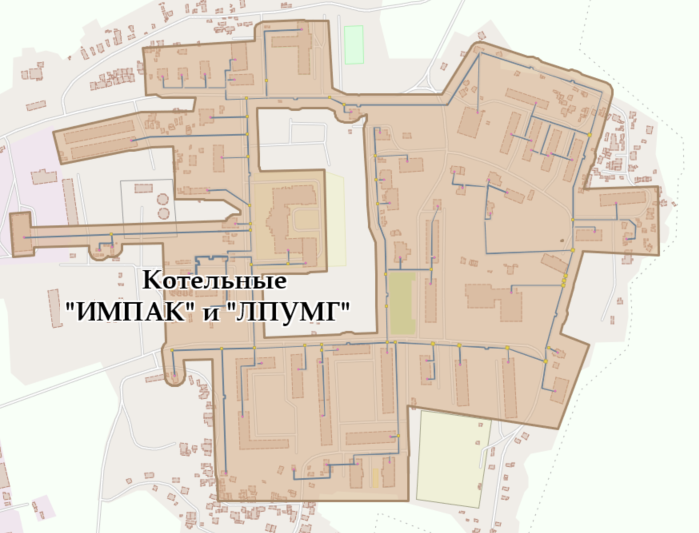 Рисунок 2 – Зона действия источников тепловой энергииРаздел 2. Существующие и перспективные балансы тепловой мощности источников тепловой энергии и тепловой нагрузки потребителейСуществующие и перспективные зоны действия систем теплоснабжения и источников тепловой энергии на территории с.п. СорумТеплоснабжение потребителей тепловой энергии на территории с.п. Сорум осуществляется от двух существующих котельных:Котельная Сорумского ЛПУ МГ;Котельная Импак.Котельные используются в качестве основных источников теплоснабжения для покрытия тепловых нагрузок отопления жилого поселка, регулирование отпуска тепловой энергии от котельных производится по температурному графику качественного регулирования 95/70 ºС в зависимости от температуры наружного воздуха, а также для покрытия тепловых нагрузок горячего водоснабжения жилого поселка, от котельных теплоноситель подается в тепловую сеть горячего водоснабжения жилого поселка; температура теплоносителя, подаваемого в тепловую сеть горячего водоснабжения жилого поселка 60 °С, регулирование отпуска тепловой энергии производится количественно, в зависимости от объема потребления горячей воды.Основным видом топлива для источников теплоснабжения с.п. Сорум является природный газ. Резервное топливо есть только на Котельная Сорумского ЛПУ МГ – дизельное топливо.Существующие источники теплоснабжения с.п. Сорум находятся на балансе ООО «Газпром трансгаз Югорск» Сорумское ЛПУ МГ.Сводные показатели планируемого строительства жилых, социальных и общественноделовых зданий сформированы в соответствии с генеральным планом, Программы комплексного развития систем коммунальной инфраструктуры городских и сельских поселений Белоярского района.По данным, полученным от Администрации Белоярского района и Администрации сельского поселения Сорум, прогноз приростов (ввод, снос) площадей строительных фондов в расчетные периоды (этапы) разработки программы комплексного развития до 2029 года представлен в таблице 3.Таблица 3 – Прогноз приростов (ввод, снос) площадей строительных фондов, тепловой нагрузки, потребления тепловой энергии до 2029 годаСуществующие и перспективные зоны действия индивидуальных источников тепловой энергии на территории с.п. СорумПо данным Программы комплексного развития систем коммунальной инфраструктуры городских и сельских поселений Белоярского района на период до 2029 года и Генерального плана с.п. Сорум приростов потребления тепловой энергии и теплоносителя в зонах действия индивидуального теплоснабжения не планируется.Существующие и перспективные балансы тепловой мощности и тепловой нагрузки в зонах действия источников тепловой энергии, в том числе работающих на единую тепловую сеть, на каждом этапеБалансы тепловой мощности были составлены с учётом:Генерального плана с.п. Сорум.Существующие и перспективные балансы тепловой энергии котельной приведены в таблице 4.Таблица 4 – Существующие и перспективные балансы тепловой мощности котельных с.п. СорумПерспективные балансы тепловой мощности источников тепловой энергии и тепловой нагрузки потребителей в случае, если зона действия источника тепловой энергии расположена в границах двух или более городских округов либо в границах городского округа и города федерального значения или городских округов и города федерального значения, с указанием величины тепловой нагрузки для потребителей каждого городского округа, города федерального назначения (на территории с.п. Сорум)На территории с.п. Сорум отсутствуют источники тепловой энергии, расположенные в границах двух или более городских округов.Радиус эффективного теплоснабжения, определяемый в соответствии с методическими указаниями по разработке схем теплоснабжения на территории с.п. СорумСогласно статье 2 Федерального закона от 27.07.2010 № 190-ФЗ «О теплоснабжении», радиус эффективного теплоснабжения - максимальное расстояние от теплопотребляющей установки до ближайшего источника тепловой энергии в системе теплоснабжения, при превышении которого подключение (технологическое присоединение) теплопотребляющей установки к данной системе теплоснабжения нецелесообразно по причине увеличения совокупных расходов в системе теплоснабжения.Подключение дополнительной тепловой нагрузки с увеличением радиуса действия источника тепловой энергии приводит к возрастанию затрат на производство и транспорт тепловой энергии и одновременно к увеличению доходов от дополнительного объёма её реализации. Радиус эффективного теплоснабжения представляет собой то расстояние, при котором увеличение доходов равно по величине возрастанию затрат. Для действующих источников тепловой энергии это означает, что удельные затраты (на единицу отпущенной потребителям тепловой энергии) являются минимальными.В основу расчёта были положены полуэмпирические соотношения, которые представлены в «Нормах по проектированию тепловых сетей», изданных в 1938 году. Для приведения указанных зависимостей к современным условиям была проведена дополнительная работа по анализу структуры себестоимости производства и транспорта тепловой энергии в функционирующих в настоящее время системах теплоснабжения. В результате этой работы были получены эмпирические коэффициенты, которые позволили уточнить имеющиеся зависимости и применить их для определения минимальных удельных затрат при действующих в настоящее время ценовых индикаторах.Связь между удельными затратами на производство и транспорт тепловой энергии с радиусом теплоснабжения осуществляется с помощью следующей полуэмпирической зависимости: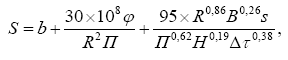 где: R - радиус действия тепловой сети (длина главной тепловой магистрали самого протяжённого вывода от источника), км;H - потеря напора на трение при транспорте теплоносителя по тепловой магистрали, м вод. ст.;b - эмпирический коэффициент удельных затрат в единицу тепловой мощности котельной, руб./Гкал/ч;s - удельная стоимость материальной характеристики тепловой сети, руб./м2;B - среднее число абонентов на единицу площади зоны действия источника теплоснабжения, 1/км2;П - теплоплотность района, Гкал/ч×км2;Δτ - расчётный перепад температур теплоносителя в тепловой сети, оС;φ - поправочный коэффициент, принимаемый равным 1,3 для ТЭЦ и 1 для котельных.Дифференцируя полученное соотношение по параметру R, и приравнивая к нулю производную, можно получить формулу для определения эффективного радиуса теплоснабжения в виде:Результаты расчёта эффективного радиуса теплоснабжения для котельных с.п. Сорум приводятся в таблице 5 и на рисунке 3.Таблица 5 – Радиус эффективного теплоснабжения существующих источников тепловой энергии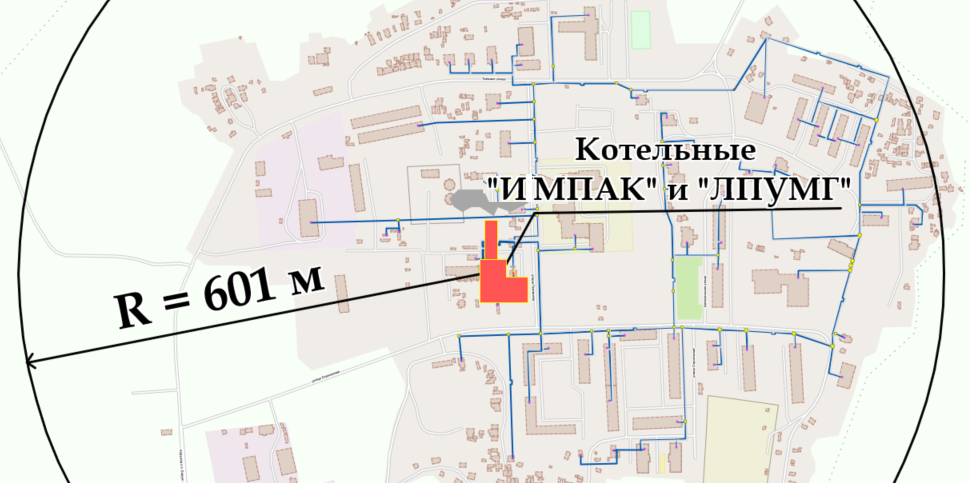 Рисунок 3 – Радиус эффективного теплоснабжения котельных Сорумского ЛПУ МГ и ИмпакСуществующие и перспективные значения установленной тепловой мощности основного оборудования источника (источников) тепловой энергии на территории с.п. СорумСуществующие и перспективные значения установленной тепловой мощности основного оборудования источника (источников) тепловой энергии на территории с.п. Сорум приведены в таблице 6.Таблица 6 – Существующие и перспективные значения установленной тепловой мощности основного оборудования источника (источников) тепловой энергии на территории с.п. СорумСуществующие и перспективные технические ограничения на использование установленной тепловой мощности и значения располагаемой мощности основного оборудования источников тепловой энергии на территории с.п. СорумТеплоснабжение потребителей тепловой энергии на территории с.п. Сорум осуществляется от двух существующих котельных:Котельная Сорумского ЛПУ МГ;Котельная Импак.Котельные используются в качестве основных источников теплоснабжения для покрытия тепловых нагрузок отопления жилого поселка, регулирование отпуска тепловой энергии от котельных производится по температурному графику качественного регулирования 95/70 ºС в зависимости от температуры наружного воздуха, а также для покрытия тепловых нагрузок горячего водоснабжения жилого поселка, от котельных теплоноситель подается в тепловую сеть горячего водоснабжения жилого поселка; температура теплоносителя, подаваемого в тепловую сеть горячего водоснабжения жилого поселка 60 °С, регулирование отпуска тепловой энергии производится количественно, в зависимости от объема потребления горячей воды.Основным видом топлива для источников теплоснабжения с.п. Сорум является природный газ. Резервное топливо есть только на Котельная Сорумского ЛПУ МГ – дизельное топливо.Существующие источники теплоснабжения с.п. Сорум находятся на балансе ООО «Газпром трансгаз Югорск» Сорумское ЛПУ МГ.Основные технические характеристики котельного оборудования источников тепловой энергии с.п. Сорум представлены в таблице 7.Таблица 7 – Основные технические характеристики котельного оборудования источников тепловой энергии с.п. СорумСуществующие и перспективные затраты тепловой мощности на собственные и хозяйственные нужды источников тепловой энергии на территории с.п. СорумЗначения существующих и перспективных затрат тепловой мощности на собственные и хозяйственные нужды источников тепловой энергии на территории с.п. Сорум представлены в таблице 8.Таблица 8 – Значения существующих и перспективных затрат тепловой мощности на собственные и хозяйственные нужды источников тепловой энергии на территории с.п. СорумСуществующие и перспективные значения тепловой мощности нетто источников тепловой энергии на территории с.п. СорумЗначения резервов/дефицитов тепловой мощности на источниках теплоснабжения в 2019 году представлен в таблице 9.Таблица 9 – Значения резервов/дефицитов тепловой мощности на источниках теплоснабжения в 2019 годуСуществующие и перспективные потери тепловой энергии при ее передаче по тепловым сетям, включая потери тепловой энергии в тепловых сетях теплопередачей через теплоизоляционные конструкции теплопроводов и потери теплоносителя, с указанием затрат теплоносителя на компенсацию этих потерь на территории с.п. СорумСуществующие и перспективные потери тепловой энергии при ее передаче по тепловым сетям представлены в таблице 10.Таблица 10 – Существующие и перспективные потери тепловой энергии при ее передаче по тепловым сетямРасчётная величина нормативных потерь теплоносителя в закрытых системах теплоснабжения принимается в объёме 0,75 % от фактического объёма воды в трубопроводах тепловых сетей.Затраты существующей и перспективной тепловой мощности на хозяйственные нужды тепловых сетей на территории с.п. СорумЗатраты существующей и перспективной тепловой мощности на технологические нужды тепловых сетей отсутствуют.Значения существующей и перспективной резервной тепловой мощности источников теплоснабжения, в том числе источников тепловой энергии, принадлежащих потребителям, и источников тепловой энергии теплоснабжающих организаций, с выделением аварийного резерва и резерва по договорам на поддержание резервной тепловой мощности на территории с.п. СорумЗначения существующей и перспективной резервной тепловой мощности источников теплоснабжения представлены в таблице 11.Таблица 11 – Значения существующей и перспективной резервной тепловой мощности источников теплоснабженияЗначения существующей и перспективной тепловой нагрузки потребителей, устанавливаемые с учётом расчётной тепловой нагрузки на территории с.п. СорумРасчётная тепловая нагрузка на коллекторах котельной с.п. Сорум представлена в таблице 12.Таблица 12 – Расчётная тепловая нагрузка на коллекторах котельной с.п. СорумРаздел 3. Существующие и перспективные балансы теплоносителяСуществующие и перспективные балансы производительности водоподготовительных установок и максимального потребления теплоносителя теплопотребляющими установками потребителей на территории с.п. СорумСистема теплоснабжения котельных с.п. Сорум – закрытая. Теплоноситель в тепловых сетях, предназначен для передачи теплоты на нужды систем отопления.В связи с тем, что данные по балансам теплоносителя в зоне действия котельной с.п. Сорум не были предоставлены в полном объёме, значения расходов теплоносителя были приняты согласно электронной модели в ПРК ZuluThermo, и нормативным подпиткам.Системы подготовки воды для тепловых сетей на котельной с.п. Сорум отсутствуют.Расчётный часовой расход воды для определения производительности водоподготовки и соответствующего оборудования для подпитки системы теплоснабжения рассчитывался в соответствии со СП 124.13330.2012 «Тепловые сети. Актуализированная редакция СНиП 41-02-2003»:в закрытых системах теплоснабжения – 0,75 % фактического объёма воды в трубопроводах тепловых сетей и присоединённых к ним системах отопления и вентиляции зданий. При этом для участков тепловых сетей длиной более 5 км от источников теплоты без распределения теплоты расчётный расход воды следует принимать равным 0,5 % объёма воды в этих трубопроводах;в открытых системах теплоснабжения – равным расчётному среднему расходу воды на горячее водоснабжение с коэффициентом 1,2 плюс 0,75 % фактического объёма воды в трубопроводах тепловых сетей и присоединённых к ним системах отопления, вентиляции и горячего водоснабжения зданий. При этом для участков тепловых сетей длиной более 5 км от источников теплоты без распределения теплоты расчётный расход воды следует принимать равным 0,5 % объёма воды в этих трубопроводах;для отдельных тепловых сетей горячего водоснабжения при наличии баков-аккумуляторов – равным расчётному среднему расходу воды на горячее водоснабжение с коэффициентом 1,2; при отсутствии баков – по максимальному расходу воды на горячее водоснабжение плюс (в обоих случаях) 0,75 % фактического объёма воды в трубопроводах сетей и присоединённых к ним системах горячего водоснабжения зданий.Фактические потери теплоносителя в тепловых сетях не предоставлены. Нормативные потери тепловой энергии не представлены администрацией с.п. Сорум.Расчётная величина нормативных потерь теплоносителя в закрытых системах теплоснабжения принимается в объёме 0,75 % от фактического объёма воды в трубопроводах тепловых сетей.Существующие и перспективные балансы производительности водоподготовительных установок источников тепловой энергии для компенсации потерь теплоносителя в аварийных режимах работы систем теплоснабжения на территории с.п. СорумАварийный режим работы системы теплоснабжения определяется в соответствии с п.6.16÷6.17 СП 124.13330.2012 Тепловые сети. Актуализированная редакция СНиП 41-02-2003, по который рассчитываются водоподготовительные установки при проектировании тепловых сетей.СП 124.13330.2012 Тепловые сети. Актуализированная редакция СНиП 41-02-2003 п. 6.16 «Установка для подпитки системы теплоснабжения на теплоисточнике должна обеспечивать подачу в тепловую сеть в рабочем режиме воду соответствующего качества и аварийную подпитку водой из систем хозяйственно-питьевого или производственного водопроводов.Расход подпиточной воды в рабочем режиме должен компенсировать расчётные (нормируемые) потери сетевой воды в системе теплоснабжения.Расчётные (нормируемые) потери сетевой воды в системе теплоснабжения включают расчётные технологические потери (затраты) сетевой воды и потери сетевой воды с нормативной утечкой из тепловой сети и систем теплопотребления.Среднегодовая утечка теплоносителя (м3/ч) из водяных тепловых сетей должна быть не более 0,25% среднегодового объёма воды в тепловой сети и присоединённых системах теплоснабжения независимо от схемы присоединения (за исключением систем горячего водоснабжения, присоединённых через водоподогреватели). Сезонная норма утечки теплоносителя устанавливается в пределах среднегодового значения.Для компенсации этих расчётных технологических потерь (затрат) сетевой воды необходима дополнительная производительность водоподготовительной установки и соответствующего оборудования (свыше 0,25% объёма теплосети), которая зависит от интенсивности заполнения трубопроводов».Расчётная вместимость баков-аккумуляторов должна быть равной десятикратной величине среднечасового расхода воды на горячее водоснабжение. Внутренняя поверхность баков должна быть защищена от коррозии, а вода в них - от аэрации, при этом должно предусматриваться непрерывное обновление воды в баках.Баланс производительности ВПУ и подпитки тепловой сети представлен в таблице 13.Таблица 13 – Баланс производительности ВПУ и подпитки тепловой сетиНа всех этапах развития системы теплоснабжения поселка прогнозируется резерв располагаемой тепловой мощности ВПУ для тепловой сети отопления, который позволит обеспечить перспективное развитие системы теплоснабжения.Прогнозируемый резерв располагаемой производительности ВПУ для обеспечения подпиткой тепловой сети отопления поселка составит:на конец 2022 года –81,7%;на конец 2029 года –80,0%.Раздел 4. Основные положения мастер-плана развития систем теплоснабжения с.п. СорумМастер-план схемы теплоснабжения выполняется для формирования нескольких вариантов развития систем теплоснабжения с.п. Сорум, из которых будет выбран рекомендуемый вариант развития систем теплоснабжения.Мастер-план схемы теплоснабжения предназначен для описания, обоснования отбора и представления заказчику нескольких вариантов её реализации, из которых будет выбран рекомендуемый вариант. Выбор рекомендуемого варианта выполняется на основе анализа тарифных (ценовых) последствий и анализа достижения ключевых показателей развития теплоснабжения.Разработка вариантов, включаемых в мастер-план, базируется на условии обеспечения спроса на тепловую мощность и тепловую энергию существующих и перспективных потребителей тепловой энергии, определённого в соответствии с прогнозом развития строительных фондов на основании показателей генерального плана с.п. Сорум (с учётом его корректировки).В соответствии с Постановлением Правительства РФ от 22.02.2012 № 154 «О требованиях к схемам теплоснабжения, порядку их разработки и утверждения», предложения по развитию системы теплоснабжения должны основываться на предложениях органов местного самоуправления и эксплуатационных организаций.После разработки проектных предложений для каждого варианта мастер-плана выполняется оценка финансовых потребностей, необходимых для их реализации, и затем – оценка эффективности финансовых затрат.Для каждого варианта мастер-плана оцениваются достигаемые целевые показатели развития системы теплоснабжения.Мастер-план формировался по данным Генерального плана с.п. Сорум.Описание сценариев развития системы теплоснабжения на территории с.п. СорумПри разработке направлений по развитию системы теплоснабжения учитываются предложения исполнительных органов власти и эксплуатационных организаций, особенно в тех разделах, которые касаются развития источников теплоснабжения.Варианты мастер-плана формируют базу для разработки проектных предложений по новому строительству и реконструкции тепловых сетей для различных вариантов состава энергоисточников, обеспечивающих перспективный спрос на тепловую мощность. После разработки проектных предложений для каждого из вариантов мастер-плана выполняется оценка финансовых потребностей, необходимых для их реализации и, затем, оценка эффективности финансовых затрат.Оценив производительность и износ котлоагрегатов существующих источников теплоснабжения, Схемой предлагается следующий вариант: котельные Сорумского ЛПУ МГ Импак оставить без изменений.При предлагаемом сохранении существующих источников тепловой энергии для обеспечения покрытия всего перспективного спроса на тепловую мощность развитие системы теплоснабжения поселка будет заключаться в строительстве новых (для подключения перспективных потребителей) и реконструкции существующих тепловых сетей.Объем строительства новых и реконструкции существующих тепловых сетей определяется планируемым расположением перспективной застройки и пропускной способностью существующих сетей теплоснабжения.Вариант перспективного развития системы теплоснабжения включает в себя реализацию следующих проектов:По тепловым нагрузкам и их присоединению к действующим тепловым сетям:вновь построенные объекты в существующих зонах действия присоединяются к существующим тепловым сетям с выносом и новым строительством тепловых сетей на внутриплощадочных пространствах;вся новая тепловая нагрузка вне существующих зон действия тепловых сетей покрывается за счёт сохраняемых сущутсвующих источников теловой энергии.осуществляется строительство новых распределительных тепловых сетей к группам перспективных потребителей, расположенных вне существующих зон действия источников;осуществляется изменение трассировки тепловых сетей с их реконструкцией.По источникам тепловой энергии:сохранение сущетсвующих источников тепловой энергии;в качестве основного источника тепловой энергии для тепловой сети отопления жилого поселка использовать котельную Сорумского ЛПУ МГ;в качестве резервного источника тепловой энергии для тепловой сети отопления жилого поселка использовать котельную Импак.Обоснование выбора приоритетного сценария развития системы теплоснабжения на территории с.п. СорумВ качестве приоритетного варианта принят вариант, который включает в себя реализацию следующих проектов:По тепловым нагрузкам и их присоединению к действующим тепловым сетям:вновь построенные объекты в существующих зонах действия присоединяются к существующим тепловым сетям с выносом и новым строительством тепловых сетей на внутриплощадочных пространствах;вся новая тепловая нагрузка вне существующих зон действия тепловых сетей покрывается за счёт сохраняемых сущутсвующих источников теловой энергии.осуществляется строительство новых распределительных тепловых сетей к группам перспективных потребителей, расположенных вне существующих зон действия источников;осуществляется изменение трассировки тепловых сетей с их реконструкцией.По источникам тепловой энергии:сохранение сущетсвующих источников тепловой энергии;в качестве основного источника тепловой энергии для тепловой сети отопления жилого поселка использовать котельную Сорумского ЛПУ МГ;в качестве резервного источника тепловой энергии для тепловой сети отопления жилого поселка использовать котельную Импак.Раздел 5. Предложения по строительству, реконструкции, техническому перевооружению и (или) модернизации источников тепловой энергииПредложения по строительству источников тепловой энергии, обеспечивающих перспективную тепловую нагрузку на осваиваемых территориях с.п. Сорум, для которых отсутствует возможность и (или) целесообразность передачи тепловой энергии от существующих или реконструируемых источников тепловой энергии, обоснованная расчётами ценовых (тарифных) последствий для потребителей (в ценовых зонах теплоснабжения – обоснованная расчётами ценовых (тарифных) последствий для потребителей, если реализацию товаров в сфере теплоснабжения с использованием такого источника тепловой энергии планируется осуществлять по регулируемым ценам (тарифам), и (или) обоснованная анализом индикаторов развития системы теплоснабжения поселения, городского округа, города федерального значения, если реализация товаров в сфере теплоснабжения с использованием такого источника тепловой энергии будет осуществляться по ценам, определяемым по соглашению сторон договора поставки тепловой энергии (мощности) и (или) теплоносителя) и радиуса эффективного теплоснабженияПредложения по новому строительству, реконструкции и техническому перевооружению тепловых сетей и сооружений на них сформированы на основе мероприятий «Мастер-плана».Во всех предложенных вариантах полностью покрывается потребность в приросте тепловой нагрузки в каждой из зон действия существующих источников тепловой энергии и в зонах, не обеспеченных источниками тепловой энергии.Для развития источников теплоснабжения предлагается проведение следующих мероприятий:обоснование реконструкции тепловых сетей для обеспечения надёжности теплоснабжения потребителей;обоснование предложений по новому строительству тепловых сетей для обеспечения перспективных приростов тепловой нагрузки.Предложения по реконструкции источников тепловой энергии, обеспечивающих перспективную тепловую нагрузку в существующих и расширяемых зонах действия источников тепловой энергии на территории с.п. СорумСводные показатели по группам проектов по тепловым сетям перспективной схемы теплоснабжения с.п. Сорум на период до 2029 года представлены в таблице 14.Перечень проектов по новому строительству и реконструкции тепловых сетей и сооружений на них и показатели этих проектов по каждой котельной представлен в таблице 15.Таблица 14 – Сводные показатели по группам проектов по тепловым сетям перспективной схемы теплоснабжения с.п. Сорум на период до 2029 годаТаблица 15 – Перечень проектов по новому строительству и реконструкции тепловых сетей и сооружений на них и показатели этих проектов по каждой котельнойПредложения по техническому перевооружению и (или) модернизации источников тепловой энергии с целью повышения эффективности работы систем теплоснабжения на территории с.п. СорумПеречень проектов по новому строительству и реконструкции тепловых сетей и сооружений на них и показатели этих проектов представлены в таблицах 14-15.Графики совместной работы источников тепловой энергии, функционирующих в режиме комбинированной выработки электрической и тепловой энергии и котельных, на территории с.п. СорумНа территории с.п. Сорум отсутствуют источники тепловой энергии с комбинированной выработкой тепловой и электрической энергии.Меры по выводу из эксплуатации, консервации и демонтажу избыточных источников тепловой энергии, а также источников тепловой энергии, выработавших нормативный срок службы, в случае если продление срока службы технически невозможно или экономически нецелесообразно, на территории с.п. СорумМеры по выводу из эксплуатации, консервации и демонтажу избыточных источников тепловой энергии, а также источников тепловой энергии, выработавших нормативный срок службы, в случае если продление срока службы технически невозможно или экономически нецелесообразно, на территории с.п. Сорум, не предусмотрены.Меры по переоборудованию котельных в источники комбинированной выработки электрической и тепловой энергии для каждого этапа на территории с.п. СорумИзменений в предложениях по переводу открытых систем теплоснабжения (горячего водоснабжения) в закрытые системы горячего водоснабжения за период, предшествующий актуализации схемы теплоснабжения, отсутствуют.Меры по переводу котельных, размещенных в существующих и расширяемых зонах действия источников тепловой энергии, функционирующих в режиме комбинированной выработки электрической и тепловой энергии, в пиковый режим работы, либо по выводу их из эксплуатации на территории с.п. СорумДля перевода котельных в пиковый режим работы по отношению к источникам тепловой энергии к комбинированной выработкой тепловой и электрической энергии в с.п. Сорум мероприятия не предусмотрены.Температурный график отпуска тепловой энергии для каждого источника тепловой энергии или группы источников тепловой энергии в системе теплоснабжения с.п. Сорум, работающей на общую тепловую сеть, и оценку затрат при необходимости его измененияМетод регулирования отпуска тепловой энергии в тепловых сетях – качественный, т. е. изменением температуры теплоносителя в подающем трубопроводе, в зависимости от температуры наружного воздуха.Температурный график работы котельной – 95/70 оС. При данном графике, существующем состоянии сети запорной арматуры и способах подключения потребителей обеспечивается оптимальный температурный режим внутреннего воздуха помещений потребителей.На рисунке 4 представлен температурный график воды, подаваемой в отопительную систему по графику 95-70 оС, при температуре воздуха внутри помещения 20 оС и расчётной температуре наружного воздуха 45 оС.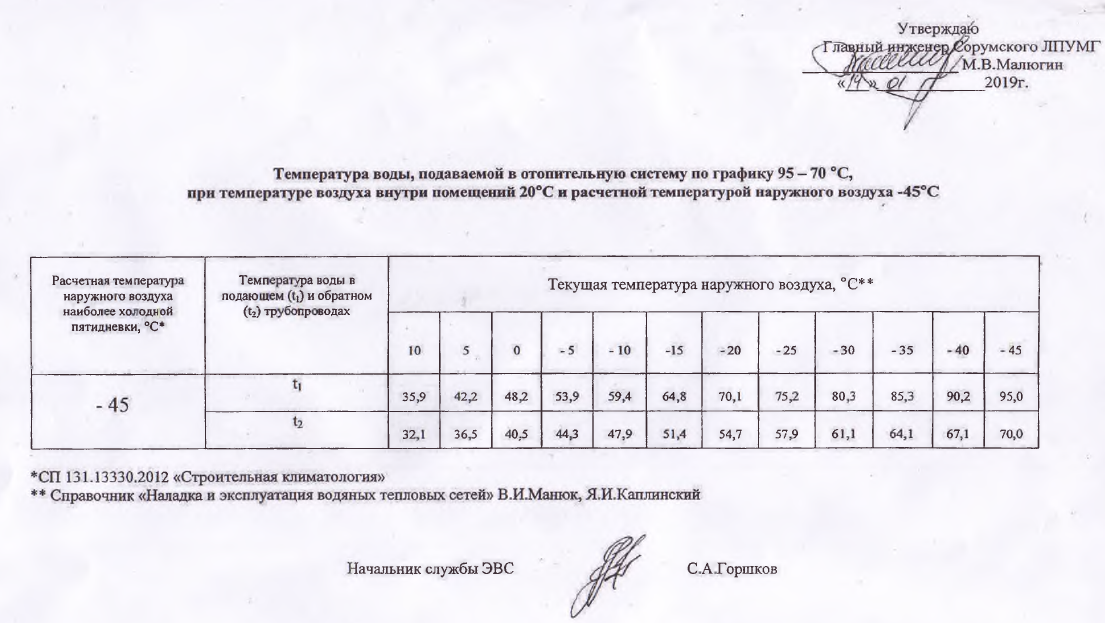 Рисунок 4 – Температурный график воды, подаваемой в отопительную систему по графику 95-70 оС, при температуре воздуха внутри помещения 20 оС и расчётной температуре наружного воздуха 45 оСПредложения по перспективной установленной тепловой мощности каждого источника тепловой энергии с предложениями по сроку ввода в эксплуатацию новых мощностей на территории с.п. СорумВ Разделе 2.3 настоящего документа рассмотрены сведения о наличии резервов установленной и располагаемой мощности на тепловых источниках с.п. Сорум.Вопрос тепловых балансов будет ежегодно рассматриваться на этапе актуализации электронной модели и самого проекта схемы теплоснабжения. На этом этапе ежегодно представляется возможность внесения при необходимости корректировок и предложений по изменениям перспективной установленной тепловой мощности тепловых источников и их зон действия с учетом возможных и произошедших изменений.Предложения по вводу новых и реконструкции существующих источников тепловой энергии с использованием возобновляемых источников энергии, а также местных видов топлива, на территории с.п. СорумВозобновляемые источники энергии (ВИЭ) следует рассматривать не только как вынужденную замену имеющих тенденцию к быстрому исчерпанию ископаемых органических топлив, прежде всего нефти и газа, а как экономически и экологически обоснованную замену органического топлива там, где уже в настоящее время имеются все условия для использования новых нетрадиционных источников - ВИЭ. Хотя масштабы использования ВИЭ сегодня ещё невелики (в России они не превосходят 0,5 %), учёные полагают, что время начала интенсивного и крупномасштабного внедрения ВИЭ в энергетику многих стран уже пришло, и к середине XXI в. их доля в производстве энергии (тепловой и электрической) может достигнуть 35 – 40 %.Необходимость использования ВИЭ в экономике развитых стран диктуется не только ограниченными запасами ископаемых топлив, но и требованиями уменьшить выброс в атмосферу парниковых газов, прежде всего диоксида углерода. Расширение потребления ВИЭ с учетом того, что использование почти всех из них не сопровождается эмиссией СО2, позволит не только глобально снизить масштабы выброса СО2, но и не ограничивать в недалёком будущем производство энергии, так как ВИЭ, например, солнечного происхождения, не вносят, по существу, дополнительного энергетического вклада в тепловой баланс планеты.Государственная политика в сфере повышения энергетической эффективности электро- и теплоэнергетики на основе использования ВИЭ является составной частью энергетической политики Российской Федерации. Объем технически доступных ресурсов возобновляемых источников энергии в Российской Федерации эквивалентен не менее 4,6 млрд. тонн условного топлива.Масштабы вовлечения в топливно-энергетический баланс ВИЭ зависят не только от решения технических задач их использования, но и в значительной мере от экономической их оценки и методологического подхода к определению их эффективности. В 2013 году Правительством РФ были утверждены механизмы поддержки проектов ВИЭ на оптовом рынке: на специальном конкурсе, проводимом некоммерческим партнёрством «Совет рынка», отбираются проекты, инвесторы которых получат гарантированный возврат вложенных средств: при соблюдении всех условий можно получить возврат капитала в течение 15 лет с базовой доходностью 14 % годовых.Эффект использования ВИЭ состоит не только в производстве энергии, но и в сохранении при этом топлива, поэтому полезный результат от использования ВИЭ представляется в виде суммы полученной энергии и сохранённого топлива.К возобновляемым источникам энергии в современной мировой практике относят: солнечную, ветровую, геотермальную, гидравлическую энергии, энергию морских течений, волн, приливов, температурного градиента морской воды, разности температур между воздушной массой и океаном, тепла Земли, биомассу животного, растительного и бытового происхождения.В настоящее время для целей энергетического снабжения наиболее распространено использование ветровой и солнечной энергий.Технический потенциал ветровой энергии России оценивается свыше 50 000 млрд кВт/год. Экономический потенциал составляет примерно 260 млрд. кВт/год, то есть около 30 процентов производства электроэнергии всеми электростанциями России. Энергетические ветровые зоны в России расположены, в основном, на побережье и островах Северного Ледовитого океана от Кольского полуострова до Камчатки, в районах Нижней и Средней Волги, и Дона, побережье Каспийского, Охотского, Баренцева, Балтийского, Чёрного и Азовского морей. Отдельные ветровые зоны расположены в Карелии, на Алтае, в Туве, на Байкале. Максимальная средняя скорость ветра в этих районах приходится на осенне-зимний период - период наибольшей потребности в электроэнергии и тепле. Около 30 % экономического потенциала ветроэнергетики сосредоточено на Дальнем Востоке, 14 % — в Северном экономическом районе, около 16 % — в Западной и Восточной Сибири. Суммарная установленная мощность ветровых электростанций в стране на 2015 год составляет 18 МВт. Российские проекты в сфере солнечной энергетики остались без изменений, и планы по их реализации не откладываются. К тому же с помощью государственной поддержки в этот же период может быть дан старт развитию торфяной энергетики. Минэнерго уже разработало законопроект о включении торфа в список возобновляемых источников энергии, поддержка которых предусмотрена на розничном рынке электроэнергии.Мощности по генерированию «чистой» электроэнергии каждый год растут быстрее, чем мощности для угля, газа и нефти вместе взятых. Она становится все более конкурентоспособной: после того как ветряная или солнечная электростанция построена, себестоимость производства дополнительной единицы продукции близка к нулю, тогда как газовым и угольным станциям требуется топливо.При актуализации схемы теплоснабжения с.п. Сорум до 2029 года использование возобновляемых источников тепловой энергии не рассматривалось. Ввод источников тепловой энергии с использованием возобновляемых источников энергии нецелесообразен ввиду высокой стоимости и больших сроков окупаемости.Раздел 6. Предложения по строительству, реконструкции и (или) модернизации тепловых сетейПредложения по строительству, реконструкции и (или) модернизации тепловых сетей, обеспечивающих перераспределение тепловой нагрузки из зон с дефицитом располагаемой тепловой мощности источников тепловой энергии в зоны с резервом располагаемой тепловой мощности источников тепловой энергии (использование существующих резервов) на территории с.п. СорумВ с.п. Сорум зоны с дефицитом тепловой мощности отсутствуют. Перераспределение тепловой нагрузки не требуется.Предложения по строительству, реконструкции и (или) модернизации тепловых сетей для обеспечения перспективных приростов тепловой нагрузки в осваиваемых районах с.п. Сорум под жилищную, комплексную или производственную застройкуСводные показатели по группам проектов по тепловым сетям перспективной схемы теплоснабжения с.п. Сорум на период до 2029 года представлены в таблице 16.Перечень проектов по новому строительству и реконструкции тепловых сетей и сооружений на них и показатели этих проектов по каждой котельной представлен в таблице 17.Таблица 16 – Сводные показатели по группам проектов по тепловым сетям перспективной схемы теплоснабжения с.п. Сорум на период до 2029 годаТаблица 17 – Перечень проектов по новому строительству и реконструкции тепловых сетей и сооружений на них и показатели этих проектов по каждой котельнойПредложения по строительству, реконструкции и (или) модернизации тепловых сетей в целях обеспечения условий, при наличии которых существует возможность поставок тепловой энергии потребителям от различных источников тепловой энергии при сохранении надёжности теплоснабжения на территории с.п. СорумМероприятия по строительству и реконструкции тепловых сетей в целях обеспечения условий, при наличии которых существует возможность поставок тепловой энергии потребителям от различных источников тепловой энергии при сохранении надёжности теплоснабжения, не требуются.Предложения по строительству, реконструкции и (или) модернизации тепловых сетей для повышения эффективности функционирования системы теплоснабжения, в том числе за счёт перевода котельных в пиковый режим работы или ликвидации котельных на территории с.п. СорумПеревод котельных в пиковый режим работы не предусматривается.В перспективе развития системы теплоснабжения планируется выполнить как строительство новых участков тепловой сети для обеспечения тепловой энергией перспективных потребителей, так и реконструкцию существующих сетей для обеспечения нормативной надёжности теплоснабжения и повышения эффективности функционирования системы теплоснабжения.Предложения по реконструкции тепловых сетей для обеспечения нормативной надежности теплоснабжения и повышения эффективности функционирования системы теплоснабжения, представлены в таблицах 16-17.Предложения по строительству, реконструкции и (или) модернизации тепловых сетей для обеспечения нормативной надёжности теплоснабжения потребителей на территории с.п. СорумМероприятия по строительству сетей теплоснабжения в с.п. Сорум направлены на обеспечение тепловой нагрузкой перспективных потребителей. Строительство тепловых сетей для обеспечения нормативной надёжности теплоснабжения не предусматриваются.Для обеспечения нормативной надёжности теплоснабжения и повышения эффективности функционирования системы теплоснабжения, запланирован ряд мероприятий по реконструкции существующих участков тепловой сети.Предложения по реконструкции тепловых сетей представлены в п. 6.1.Раздел 7. Предложения по переводу открытых систем теплоснабжения (горячего водоснабжения) в закрытые системы горячего водоснабженияПредложения по переводу существующих открытых систем теплоснабжения (горячего водоснабжения) в закрытые системы горячего водоснабжения, для осуществления которого необходимо строительство индивидуальных и (или) центральных тепловых пунктов при наличии у потребителей внутридомовых систем горячего водоснабжения на территории с.п. СорумСистема теплоснабжения с.п. Сорум закрытого типа. Тепловая энергия используется исключительно для нужд отопления потребителей поселения. Вода для нужд горячего водоснабжения готовится в жилых домах с помощью электронагревателей.Предложений по переводу существующих открытых систем теплоснабжения и строительства индивидуальных и центральных тепловых пунктов не поступало.Предложения по переводу существующих открытых систем теплоснабжения (горячего водоснабжения) в закрытые системы горячего водоснабжения, для осуществления которого отсутствует необходимость строительства индивидуальных и (или) центральных тепловых пунктов по причине отсутствия у потребителей внутридомовых систем горячего водоснабжения на территории с.п. СорумНа территории с.п. Сорум открытые системы теплоснабжения (горячего водоснабжения) не применяются.Раздел 8. Перспективные топливные балансыПерспективные топливные балансы для каждого источника тепловой энергии по видам основного, резервного и аварийного топлива на каждом этапе на территории с.п. СорумРасчёты нормативных запасов аварийных видов топлива проводятся на основании фактических данных по видам использования аварийного топлива на источниках в соответствии с Приказом Минэнерго Российской Федерации от 10.08.2012 № 377 «О порядке определения нормативов технологических потерь при передаче тепловой энергии, теплоносителя, нормативов удельного расхода топлива при производстве тепловой энергии, нормативов запасов топлива на источниках тепловой энергии (за исключением источников тепловой энергии, функционирующих в режиме комбинированной выработки электрической и тепловой энергии), в том числе в целях государственного регулирования цен (тарифов) в сфере теплоснабжения».Общий нормативный запас топлива (ОНЗТ) складывается из двух составляющих: неснижаемого нормативного запаса топлива (ННЗТ) и нормативного эксплуатационного запаса топлива (НЭЗТ).ННЗТ создается на электростанциях организаций электроэнергетики для поддержания плюсовых температур в главном корпусе, вспомогательных зданиях и сооружениях в режиме «выживания» с минимальной расчётной электрической и тепловой нагрузкой по условиям самого холодного месяца года.НЭЗТ необходим для надёжной и стабильной работы электростанций и обеспечивает плановую выработку электрической и (или) тепловой энергии.ООО «Газпром трансгаз Югорск» Сорумское ЛПУ МГ в с.п. Сорум в настоящее время не проводит работы по утверждению нормативов создания запасов топлива на собственной котельной в установленном порядке.По тепловым нагрузкам и их присоединению к действующим тепловым сетям:вновь построенные объекты в существующих зонах действия присоединяются к существующим тепловым сетям с выносом и новым строительством тепловых сетей на внутриплощадочных пространствах;вся новая тепловая нагрузка вне существующих зон действия тепловых сетей покрывается за счёт сохраняемых сущутсвующих источников теловой энергии.осуществляется строительство новых распределительных тепловых сетей к группам перспективных потребителей, расположенных вне существующих зон действия источников;осуществляется изменение трассировки тепловых сетей с их реконструкцией.По источникам тепловой энергии:сохранение сущетсвующих источников тепловой энергии;в качестве основного источника тепловой энергии для тепловой сети отопления жилого поселка использовать котельную Сорумского ЛПУ МГ;в качестве резервного источника тепловой энергии для тепловой сети отопления жилого поселка использовать котельную Импак.Прогнозные по каждому источнику тепловой энергии перспективных расходов основного вида топлива с 2020 по 2029 годы в с.п. Сорум приведены в таблице 18.Таблица 18 – Прогнозные по каждому источнику тепловой энергии перспективных расходов основного вида топлива с 2020 по 2029 годы в с.п. СорумПотребляемые источником тепловой энергии виды топлива, включая местные виды топлива, а также используемые возобновляемые источники энергии, на территории с.п. СорумОсновным видом топлива для источников теплоснабжения с.п. Сорум является природный газ.Калорийный эквивалент принят на основании анализа паспортов газа, для территории с.п. Сорум, калорийность газа по факту 2019 года составляет 8023 ккал/м3.Э=8023/7000=1,146.Виды топлива (в случае, если топливом является уголь, - вид ископаемого угля в соответствии с Межгосударственным стандартом ГОСТ 25543-2013 «Угли бурые, каменные и антрациты. Классификация по генетическим и технологическим параметрам»), их долю и значение низшей теплоты сгорания топлива, используемые для производства тепловой энергии по каждой системе теплоснабжения на территории с.п. СорумИсточники тепловой энергии не используют в качестве основного вида топлива уголь.Преобладающий в поселении, городском округе вид топлива, определяемый по совокупности всех систем теплоснабжения, находящихся на территории с.п. СорумОсновным видом топлива для источников теплоснабжения поселка является природный газ.Приоритетное направление развития топливного баланса на территории с.п. СорумПриоритетным направлением развития топливного баланса с.п. Сорум является использование природного газа. Перспективные топливные балансы приведены в таблице 18.Раздел 9. Инвестиции в строительство, реконструкцию, техническое перевооружение и (или) модернизациюПредложения по величине необходимых инвестиций в строительство, реконструкцию и техническое перевооружение источников тепловой энергии на каждом этапе на территории с.п. СорумОбщие финансовые потребности для осуществления строительства, реконструкции, технического перевооружения и (или) модернизации источников тепловой энергии и тепловых сетей на территории с.п. Сорум на период до 2029 года составляет 12153,24 тыс. руб. (без НДС, в ценах 2019 года).Стоимости мероприятий могут быть пересчитаны в прогнозные цены (в цены соответствующих лет) с использованием коэффициентов ежегодной инфляции инвестиций по годам освоения.Индексы-дефляторы для приведения капитальных вложений и капитальных ремонтов, предусмотренных схемой теплоснабжения к ценам соответствующих лет (в прогнозные цены) определены на основе следующих документов (Таблица 19):Прогноз социально-экономического развития РФ на 2019 год и на плановый период 2020 и 2021 годов (опубликован на сайте Минэкономразвития РФ);Прогноз долгосрочного социально-экономического развития РФ на период до 2030 года (опубликован на сайте Минэкономразвития РФ).Таблица 19 – Прогноз индексов-дефляторов для приведения капитальных вложений и капитальных ремонтов к стоимости соответствующих лет до 2029 года (в %, за год к предыдущему году)Все мероприятия, запланированные для организаций, были сформированы для 1 основной группы:Группа 1 – «Мероприятия по строительству и реконструкции тепловых сетей для обеспечения перспективных приростов тепловой нагрузки».На основе анализа этих данных был сформирован перечень участков тепловых сетей, требующих замены трубопроводов без изменения их диаметра с целью повышения напора теплоносителя у потребителей, а также для обеспечения нормативной надёжности и безопасности теплоснабжения.В дальнейшем при расчёте ценовых последствий реализации мероприятий, предложенных в схеме теплоснабжения, расходы на выполнение капитальных ремонтов тепловых сетей будут учтены в составе себестоимости услуг по передаче тепловой энергии.Суммарные капитальные вложения по тепловым сетям составляют 12153,24 тыс. руб. (без НДС, в ценах 2019 года).Расчёты в данной Схеме учитывают полное финансирование мероприятий и финансовые последствия, однако в связи с принятым в расчёте тарифных последствий ограничением роста тарифа на тепловую энергию индексами Минэкономразвития, включение расходов на выполнение капитальных ремонтов в период до 2029 года в полном объёме не представляется возможным.Предложения по величине необходимых инвестиций в строительство, реконструкцию, техническое перевооружение и (или) модернизацию тепловых сетей, насосных станций и тепловых пунктов на каждом этапе на территории с.п. СорумФинансирование мероприятий по строительству и реконструкции источника тепловой энергии и тепловых сетей предлагается осуществить за счёт бюджетных средств.Бюджетное финансирование указанных проектов осуществляется из федерального бюджета РФ, бюджетов субъектов РФ и местных бюджетов в соответствии с бюджетным кодексом РФ.В соответствии с действующим законодательством и по согласованию с органами тарифного регулирования в тарифы теплоснабжающих и теплосетевых организаций может включаться инвестиционная составляющая, необходимая для реализации инвестиционных проектов по развитию системы теплоснабжения.Капитальные вложения (инвестиции) в расчётный период регулирования определяются на основе утвержденных в установленном порядке инвестиционных программ регулируемой организации.В качестве источников финансирования мероприятий п. 9.1 Обосновывающих материалов предлагается использовать такие источники финансирования, как средства местного бюджета, областного бюджета и собственные средства.Предложения по величине инвестиций в строительство, реконструкцию, техническое перевооружение и (или) модернизацию в связи с изменениями температурного графика и гидравлического режима работы системы теплоснабжения на каждом этапе на территории с.п. СорумМероприятия не предусмотрены.Предложения по величине необходимых инвестиций для перевода открытой системы теплоснабжения (горячего водоснабжения) в закрытую систему горячего водоснабжения на каждом этапе на территории с.п. СорумМероприятия не предусмотрены.Оценка эффективности инвестиций по отдельным предложениям на территории с.п. СорумРасчёт показателей эффективности доходного инвестиционного мероприятия производился в соответствии с нормативно-методическими документами Министерства экономического развития Российской Федерации и Министерства регионального развития Российской Федерации, а также общепринятыми бизнес-практиками инвестиционного анализа.Финансовая модель проекта построена на 10-летний срок – с 2020 по 2029 год в ценах соответствующих лет и включает прогнозные отчётные формы – отчёт о прибылях и убытках, балансовый отчёт и отчёт о движении денежных средств.При оценке эффективности инвестиционного проекта были использованы следующие материалы:–	Приказ Министерства регионального развития Российской Федерации от 30.10.2009 № 493 «Об утверждении Методики расчёта показателей и применения критериев эффективности региональных инвестиционных проектов, претендующих на получение государственной поддержки за счёт бюджетных ассигнований Инвестиционного фонда Российской Федерации»;–	Сценарные условия долгосрочного прогноза социально-экономического развития Российской Федерации до 2030 года, Минэкономразвития России; –	Прогноз социально-экономического развития российской федерации на 2019 год и на плановый период 2020 и 2021 годов, Минэкономразвития России; –	Государственные сметные нормативы, укрупнённые нормативы цены строительства НЦС 81-02-13-2017, Наружные тепловые сети, являющиеся приложением к Приказу Министерства строительства и жилищно-коммунального хозяйства Российской Федерации от 21.07.2017 № 1011/пр;–	Прочие материалы, в том числе информационные ресурсы сети Интернет.Эффективность инвестиций характеризуется системой показателей, отражающих соотношение затрат и результатов применительно к интересам его участников.Финансовая (коммерческая) эффективность была проанализирована в разрезе показателей, учитывающих финансовые последствия реализации программ для его непосредственных участников. При этом показатели приводятся к действующим правилам составления бухгалтерской отчётности организаций (ПБУ).Сроком окупаемости инвестиций является отрезок времени, за который поступления средств за счёт тарифов покроют затраты на инвестирование.Для расчёта срока окупаемости и показателей эффективности инвестиций был построен денежный поток программ, в основу которого легли следующие предпосылки:Финансовый план программ построен на основании данных управленческого учёта.Все расчёты, представленные в финансовом плане, приведены в рублях, в текущих (прогнозных) ценах.Горизонт планирования, принятый для целей финансового плана, равен 10 годам (с 2020 до 2029 года включительно) с момента осуществления первых инвестиций. Интервал планирования равен 1 году.Расчёты построены на допущении о том, что все денежные потоки возникают в середине прогнозного года.Расчёты предполагают наличие допустимых отклонений, связанных с округлением значений.Настоящей схемой теплоснабжения не предусматриваются мероприятия, дающие существенный экономический эффект. Все мероприятия направлены на обновление основных фондов, а также на соблюдение действующего законодательства в сфере теплоснабжения.Величина фактически осуществленных инвестиций в строительство, реконструкцию, техническое перевооружение и (или) модернизацию объектов теплоснабжения за базовый период и базовый период актуализации на территории с.п. СорумПривести сведения о фактически осуществленных инвестициях в строительство, реконструкцию, техническое перевооружение и (или) модернизацию объектов теплоснабжения за базовый период и базовый период актуализации на территории с.п. Сорум не представляется возможным из-за отсутствия отчётов по выполнению этапов инвестиционной программы ООО «Газпром трансгаз Югорск» Сорумское ЛПУ МГ муниципальных программ на территории с.п. Сорум.Раздел 10. Решение о присвоении статуса единой теплоснабжающей организации (организациям)Решение о присвоении статуса единой теплоснабжающей организации (организациям) на территории с.п. СорумОбязанности ЕТО установлены постановлением Правительства РФ от 08.08.2012 № 808 «Об организации теплоснабжения в Российской Федерации и о внесении изменений в некоторые законодательные акты Правительства Российской Федерации».Структура теплоснабжения с.п. Сорум представляет собой централизованное производство и передачу по тепловым сетям тепловой энергии до потребителя.Обслуживание централизованной системы теплоснабжения с.п. Сорум осуществляет ООО «Газпром трансгаз Югорск» Сорумское линейное управление магистральных газопроводов (далее – ООО «Газпром трансгаз Югорск» Сорумское ЛПУ МГ).ООО «Газпром трансгаз Югорск» Сорумское ЛПУ МГ — 100-процентное дочернее общество ПАО «Газпром».Теплоснабжение потребителей тепловой энергии на территории с.п. Сорум осуществляется от двух существующих котельных:Котельная Сорумского ЛПУ МГ;Котельная Импак.Реестр зон деятельности единой теплоснабжающей организации (организаций) на территории с.п. СорумРеестр единых теплоснабжающих организаций (далее - ЕТО), содержащий перечень систем теплоснабжения, представлен в таблице 20.Таблица 20 – Реестр единых теплоснабжающих организаций, содержащий перечень систем теплоснабженияОснования, в том числе критерии, в соответствии с которыми теплоснабжающая организация определена единой теплоснабжающей организацией на территории с.п. СорумКритерии определения единой теплоснабжающей организации определены постановлением Правительства Российской Федерации от 08.08.2012 № 808 «Об организации теплоснабжения в Российской Федерации и о внесении изменений в некоторые акты Правительства Российской Федерации».Статус единой теплоснабжающей организации присваивается теплоснабжающей и (или) теплосетевой организации решением органа местного самоуправления (далее - уполномоченные органы) при утверждении схемы теплоснабжения городского округа.В проекте схемы теплоснабжения должны быть определены границы зон деятельности единой теплоснабжающей организации (организаций). Границы зоны (зон) деятельности единой теплоснабжающей организации (организаций) определяются границами системы теплоснабжения.Критериями определения единой теплоснабжающей организации являются:владение на праве собственности или ином законном основании источниками тепловой энергии с наибольшей рабочей тепловой мощностью и (или) тепловыми сетями с наибольшей емкостью в границах зоны деятельности единой теплоснабжающей организации;размер собственного капитала;способность в лучшей мере обеспечить надёжность теплоснабжения в соответствующей системе теплоснабжения.Критерии выбора ЕТО в с.п. Сорум приведены в таблице 21.Таблица 21 – Критерии выбора ЕТОИнформация о поданных теплоснабжающими организациями заявках на присвоение статуса единой теплоснабжающей организации на территории с.п. СорумЗаявки теплоснабжающих организаций, поданные в рамках разработки проекта схемы теплоснабжения, отсутствуют.Реестр систем теплоснабжения, содержащий перечень теплоснабжающих организаций, действующих в каждой системе теплоснабжения, расположенных в границах с.п. СорумРеестр единых теплоснабжающих организаций (далее - ЕТО), содержащий перечень систем теплоснабжения, представлен в таблице 22.Таблица 22 – Реестр единых теплоснабжающих организаций, содержащий перечень систем теплоснабженияРаздел 11. Решения о распределении тепловой нагрузки между источниками тепловой энергииСведения о величине тепловой нагрузки, распределяемой (перераспределяемой) между источниками тепловой энергии на территории с.п. СорумРеконструкции и строительства тепловых сетей, обеспечивающих перераспределение тепловой нагрузки из зон с дефицитом тепловой мощности в зоны с избытком тепловой мощности, не планируется. Соответственно, сведений о величине тепловой нагрузки, распределяемой (перераспределяемой) между источниками тепловой энергии – нет.Сроки выполнения перераспределения для каждого этапа на территории с.п. СорумСведений о величине тепловой нагрузки, распределяемой (перераспределяемой) между источниками тепловой энергии – нет.Раздел 12. Решения по бесхозяйным тепловым сетямПеречень выявленных бесхозяйных тепловых сетей (в случае их выявления) на территории с.п. СорумБесхозяйные сети с.п. Сорум приведены в таблице 23.Таблица 23 – Бесхозяйные сети с.п. СорумПеречень организаций, уполномоченных на их эксплуатацию в порядке, установленном Федеральным законом «О теплоснабжении», на территории с.п. СорумВ рамках схемы теплоснабжения предполагается передать бесхозяйные сети, в случае их обнаружения и постановки на учёт, на баланс ООО «Газпром трансгаз Югорск» Сорумское ЛПУ МГ.Раздел 13 Синхронизация схемы теплоснабжения со схемой газоснабжения и газификации субъекта Российской Федерации и (или) поселения, схемой и программой развития электроэнергетики, а также со схемой водоснабжения и водоотведения с.п. СорумОписание решений (на основе утвержденной региональной (межрегиональной) программы газификации жилищно-коммунального хозяйства, промышленных и иных организаций) о развитии соответствующей системы газоснабжения в части обеспечения топливом источников тепловой энергии, на территории с.п. СорумТеплоснабжение потребителей тепловой энергии на территории с.п. Сорум осуществляется от двух существующих котельных:Котельная Сорумского ЛПУ МГ;Котельная Импак.Котельные используются в качестве основных источников теплоснабжения для покрытия тепловых нагрузок отопления жилого поселка, регулирование отпуска тепловой энергии от котельных производится по температурному графику качественного регулирования 95/70 ºС в зависимости от температуры наружного воздуха, а также для покрытия тепловых нагрузок горячего водоснабжения жилого поселка, от котельных теплоноситель подается в тепловую сеть горячего водоснабжения жилого поселка; температура теплоносителя, подаваемого в тепловую сеть горячего водоснабжения жилого поселка 60 °С, регулирование отпуска тепловой энергии производится количественно, в зависимости от объема потребления горячей воды.Основным видом топлива для источников теплоснабжения с.п. Сорум является природный газ. Резервное топливо есть только на Котельная Сорумского ЛПУ МГ – дизельное топливо.Существующие источники теплоснабжения с.п. Сорум находятся на балансе ООО «Газпром трансгаз Югорск» Сорумское ЛПУ МГ.Описание проблем организации газоснабжения источников тепловой энергии на территории с.п. СорумПроблемы организации газоснабжения источников тепловой энергии отсутствуют.Предложения по корректировке, утверждённой (разработке) региональной (межрегиональной) программы газификации жилищно-коммунального хозяйства, промышленных и иных организаций для обеспечения согласованности такой программы с указанными в схеме теплоснабжения решениями о развитии источников тепловой энергии и систем теплоснабжения на территории с.п. СорумКорректировка утверждённой региональной программы газификации жилищно-коммунального хозяйства, промышленных и иных организаций для обеспечения согласованности такой программы с указанными в схеме теплоснабжения решениями о развитии источников тепловой энергии, не требуется.Описание решений (вырабатываемых с учётом положений утвержденной схемы и программы развития Единой энергетической системы России) о строительстве, реконструкции, техническом перевооружении и (или) модернизации, выводе из эксплуатации источников тепловой энергии и генерирующих объектов, включая входящее в их состав оборудование, функционирующих в режиме комбинированной выработки электрической и тепловой энергии, в части перспективных балансов тепловой мощности в схемах теплоснабжения, на территории с.п. СорумПредложения по строительству генерирующих объектов, функционирующих в режиме комбинированной выработки электрической и тепловой энергии, отсутствуют.Предложения по строительству генерирующих объектов, функционирующих в режиме комбинированной выработки электрической и тепловой энергии, указанных в схеме теплоснабжения, для их учёта при разработке схемы и программы перспективного развития электроэнергетики субъекта Российской Федерации, схемы и программы развития Единой энергетической системы России, содержащие в том числе описание участия указанных объектов в перспективных балансах тепловой мощности и энергии на территории с.п. СорумПредложения по строительству генерирующих объектов, функционирующих в режиме комбинированной выработки электрической и тепловой энергии, отсутствуют.Описание решений о развитии соответствующей системы водоснабжения в части, относящейся к системам теплоснабжения на территории с.п. СорумМероприятия по развитию системы водоснабжения в системах теплоснабжения описаны в Разделе 6 «Предложения по строительству и реконструкции тепловых сетей».Предложения по корректировке, утверждённой (разработке) схемы водоснабжения с.п. Сорум, для обеспечения согласованности такой схемы и указанных в схеме теплоснабжения решений о развитии источников тепловой энергии и систем теплоснабжения на территории с.п. СорумПредложения по корректировке, утверждённой (разработке) схемы водоснабжения отсутствуют.Раздел 14. Индикаторы развития систем теплоснабжения с.п. СорумИндикаторами развития систем теплоснабжения в соответствии с Постановлением Правительства РФ от 22.02.2012 № 154 «О требованиях к схемам теплоснабжения, порядку их разработки и утверждения» являются следующие показатели:количество прекращений подачи тепловой энергии, теплоносителя в результате технологических нарушений на тепловых сетях;количество прекращений подачи тепловой энергии, теплоносителя в результате технологических нарушений на источниках тепловой энергии;удельный расход условного топлива на единицу тепловой энергии, отпускаемой с коллекторов источников тепловой энергии;отношение величины технологических потерь тепловой энергии, теплоносителя к материальной характеристике тепловой сети;коэффициент использования установленной тепловой мощности;удельная материальная характеристика тепловых сетей, приведенная к расчётной тепловой нагрузке;доля тепловой энергии, выработанной в комбинированном режиме (как отношение величины тепловой энергии, отпущенной из отборов турбоагрегатов, к общей величине выработанной тепловой энергии в границах городского округа, города федерального значения);удельный расход условного топлива на отпуск электрической энергии;коэффициент использования теплоты топлива (только для источников тепловой энергии, функционирующих в режиме комбинированной выработки электрической и тепловой энергии);доля отпуска тепловой энергии, осуществляемого потребителям по приборам учёта, в общем объеме отпущенной тепловой энергии;средневзвешенный (по материальной характеристике) срок эксплуатации тепловых сетей (для каждой системы теплоснабжения);отношение материальной характеристики тепловых сетей, реконструированных за год, к общей материальной характеристике тепловых сетей (фактическое значение за отчётный период и прогноз изменения при реализации проектов, указанных в утвержденной схеме теплоснабжения) (для каждой системы теплоснабжения, а также для городского округа, города федерального значения);отношение установленной тепловой мощности оборудования источников тепловой энергии, реконструированного за год, к общей установленной тепловой мощности источников тепловой энергии (фактическое значение за отчётный период и прогноз изменения при реализации проектов, указанных в утвержденной схеме теплоснабжения) (для городского округа, города федерального значения).отсутствие зафиксированных фактов нарушения антимонопольного законодательства (выданных предупреждений, предписаний), а также отсутствие применения санкций, предусмотренных Кодексом Российской Федерации об административных правонарушениях, за нарушение законодательства Российской Федерации в сфере теплоснабжения, антимонопольного законодательства Российской Федерации, законодательства Российской Федерации о естественных монополиях.Перечень аварий на тепловых сетях за последние года не предоставлен администрацией с.п. Сорум.Удельные показатели максимальной тепловой нагрузки на отопление и вентиляцию жилых зданий представлен в таблицах 24-25.Таблица 24 – Удельное теплопотребление и удельная тепловая нагрузка строящихся жилых зданий на отоплениеТаблица 25 – Удельное теплопотребление и удельная тепловая нагрузка строящихся социальных и общественно-деловых зданий на отопление и вентиляциюУдельная материальная характеристика показывает соотношение металлоёмкости тепловых сетей и предаваемой нагрузки, чем меньше величина удельной материальной характеристики тепловых сетей, тем выше энергоэффективность системы теплоснабжения в целом.Протяжённость сетей теплоснабжения согласно свидетельств о государственной регистрации собственности показана в таблице 26.Таблица 26 – Материальная характеристика тепловых сетей, приведённая к расчётной тепловой нагрузке на территории с.п. СорумРаздел 15. Ценовые (тарифные) последствияСтруктура теплоснабжения с.п. Сорум представляет собой централизованное производство и передачу по тепловым сетям тепловой энергии до потребителя.Обслуживание централизованной системы теплоснабжения с.п. Сорум осуществляет ООО «Газпром трансгаз Югорск» Сорумское ЛПУ МГ.Теплоснабжение потребителей тепловой энергии на территории с.п. Сорум осуществляется от двух существующих котельных:Котельная Сорумского ЛПУ МГ;Котельная Импак.Общие финансовые потребности для осуществления строительства, реконструкции, технического перевооружения и (или) модернизации источников тепловой энергии и тепловых сетей на территории с.п. Сорум на период до 2029 года составляет 12153,24 тыс. руб. (без НДС, в ценах 2019 года).Стоимости мероприятий могут быть пересчитаны в прогнозные цены (в цены соответствующих лет) с использованием коэффициентов ежегодной инфляции инвестиций по годам освоения.Индексы-дефляторы для приведения капитальных вложений и капитальных ремонтов, предусмотренных схемой теплоснабжения к ценам соответствующих лет (в прогнозные цены) определены на основе следующих документов (Таблица 27):Прогноз социально-экономического развития РФ на 2019 год и на плановый период 2020 и 2021 годов (опубликован на сайте Минэкономразвития РФ);Прогноз долгосрочного социально-экономического развития РФ на период до 2030 года (опубликован на сайте Минэкономразвития РФ).Таблица 27 – Прогноз индексов-дефляторов для приведения капитальных вложений и капитальных ремонтов к стоимости соответствующих лет до 2029 года (в %, за год к предыдущему году)Все мероприятия, запланированные для организаций, были сформированы для 1 основной группы:Группа 1 – «Мероприятия по строительству и реконструкции тепловых сетей для обеспечения перспективных приростов тепловой нагрузки».На основе анализа этих данных был сформирован перечень участков тепловых сетей, требующих замены трубопроводов без изменения их диаметра с целью повышения напора теплоносителя у потребителей, а также для обеспечения нормативной надёжности и безопасности теплоснабжения.В дальнейшем при расчёте ценовых последствий реализации мероприятий, предложенных в схеме теплоснабжения, расходы на выполнение капитальных ремонтов тепловых сетей будут учтены в составе себестоимости услуг по передаче тепловой энергии.Суммарные капитальные вложения по тепловым сетям составляют 12153,24 тыс. руб. (без НДС, в ценах 2019 года).НаименованиеЕд. изм.2020202120222023202420252026202720282029Ввод жилых зданийм. кв.0033160033160331603152Снос жилых зданийм. кв.0000000000Прирост (убыль) жилых зданийм. кв.0033160033160331603152Ввод зданий общественного и коммерческого назначениям. кв.000004600000Снос зданий общественного и коммерческого назначениям. кв.0000000000Прирост (убыль) зданий общественного и коммерческого назначениям. кв.000004600000Наименование показателяЕдиница измерения2020202120222023202420252026202720282029Выработано тепловой энергии:Гкал31 318,431 318,431 899,331 899,331 899,332 390,332 390,332 826,432 826,433 172,0Отпуск тепловой энергии в сетьГкал31 081,231 081,231 657,631 657,631 657,632 144,932 144,932 577,832 577,832 920,7Удельный расход условного топлива на выработку тепловой энергиикг у. т./Гкал154,20154,20154,20154,20154,20154,20154,20154,20154,20154,20Удельный расход натурального топлива на выработку тепловой энергиим3/Гкал134,55134,55134,55134,55134,55134,55134,55134,55134,55134,55Удельный расход условного топлива на отпуск в сеть тепловой энергиикг у. т./Гкал155,38155,38155,38155,38155,38155,38155,38155,38155,38155,38Удельный расход натурального топлива на отпуск в сеть тепловой энергиим3/Гкал135,58135,58135,58135,58135,58135,58135,58135,58135,58135,58Расход условного топливат у. т.4 829,2964 829,2964 918,8664 918,8664 918,8664 994,5814 994,5815 061,8315 061,8315 115,118Расход натурального топливатыс. м34 214,0454 214,0454 292,2054 292,2054 292,2054 358,2734 358,2734 416,9554 416,9554 463,454Максимальный часовой расходт у. т./ч1,6451,6451,6811,6811,6811,7141,7141,7411,7411,763Максимальный часовой расходтыс. м3/ч1,4351,4351,4671,4671,4671,4961,4961,5201,5201,538Низшая теплота сгорания природного газа ккал/м38 023,08 023,08 023,08 023,08 023,08 023,08 023,08 023,08 023,08 023,0НаименованиеЕд. изм.2020202120222023202420252026202720282029Ввод жилых зданийм. кв.0033160033160331603152Снос жилых зданийм. кв.0000000000Прирост (убыль) жилых зданийм. кв.0033160033160331603152Ввод зданий общественного и коммерческого назначениям. кв.000004600000Снос зданий общественного и коммерческого назначениям. кв.0000000000Прирост (убыль) зданий общественного и коммерческого назначениям. кв.000004600000Прирост тепловой нагрузкиГкал/ч000,235000,21400,17600,140Прирост потребления тепловой энергииГкал005840049604380347Статья балансаЕд. изм.20192020202120222023202420252026202720282029Установленная мощностьГкал/ч22,84022,84022,84022,84022,84022,84022,84022,84022,84022,84022,840Располагаемая мощностьГкал/ч22,84022,84022,84022,84022,84022,84022,84022,84022,84022,84022,840Ограничение мощностиГкал/ч0,0000,0000,0000,0000,0000,0000,0000,0000,0000,0000,000Технологические нуждыГкал/ч0,1730,1730,1730,1730,1730,1730,1730,1730,1730,1730,173Тепловая нагрузка неттоГкал/ч22,66722,66722,66722,66722,66722,66722,66722,66722,66722,66722,667Нагрузка на коллекторах (отпуск в сеть)Гкал/ч10,66710,66710,66710,90210,90210,90211,11611,11611,29311,29311,432Потери в сетяхГкал/ч0,7170,7170,7170,7170,7170,7170,7170,7170,7170,7170,717Подключенная нагрузкаГкал/ч9,9509,9509,95010,18510,18510,18510,39910,39910,57610,57610,715Бюджетные потребителиГкал/ч1,4001,4001,4001,4001,4001,4001,4001,4001,4001,4001,400НаселениеГкал/ч0,6500,6500,6500,8850,8850,8851,0611,0611,2381,2381,377Прочие потребителиГкал/ч2,8302,8302,8302,8302,8302,8302,8682,8682,8682,8682,868Собственное потреблениеГкал/ч5,0705,0705,0705,0705,0705,0705,0705,0705,0705,0705,070Резерв (+)/ дефицит (-)Гкал/ч12,00012,00012,00011,76511,76511,76511,55111,55111,37411,37411,235Резерв (+)/ дефицит (-)%52,552,552,551,551,551,550,650,649,849,849,2Источник тепловой энергииМаксимальный радиус, км2019 годКотельная Сорумского ЛПУ МГ и Котельная Импак0,601Статья балансаЕд. изм.20192020202120222023202420252026202720282029Установленная мощностьГкал/ч22,84022,84022,84022,84022,84022,84022,84022,84022,84022,84022,840Наименование источника тепловой энергииМарка основного оборудованияИзнос котельного оборудования, %Тепловая мощностьТепловая мощностьПодключённая тепловая нагрузка потребителей, Гкал/чКПД, %Год ввода в эксплуатациюНаименование источника тепловой энергииМарка основного оборудованияИзнос котельного оборудования, %установленная, Гкал/чрасполагаемая, Гкал/чПодключённая тепловая нагрузка потребителей, Гкал/чКПД, %Год ввода в эксплуатациюКотельная Сорумского ЛПУ МГТурботерм-31508510,8410,849,95952008Котельная Сорумского ЛПУ МГТурботерм-31508510,8410,849,95952008Котельная Сорумского ЛПУ МГТурботерм-31508510,8410,849,95952008Котельная Сорумского ЛПУ МГТурботерм-31508510,8410,849,95952008Котельная ИмпакКИМАК-38512,0012,009,95951998Котельная ИмпакКИМАК-38512,0012,009,95951998Котельная ИмпакКИМАК-38512,0012,009,95951998Котельная ИмпакКИМАК-38512,0012,009,95951998Статья балансаЕд. изм.20192020202120222023202420252026202720282029Установленная мощностьГкал/ч22,84022,84022,84022,84022,84022,84022,84022,84022,84022,84022,840Располагаемая мощностьГкал/ч22,84022,84022,84022,84022,84022,84022,84022,84022,84022,84022,840Ограничение мощностиГкал/ч0,0000,0000,0000,0000,0000,0000,0000,0000,0000,0000,000Технологические нуждыГкал/ч0,1730,1730,1730,1730,1730,1730,1730,1730,1730,1730,173Тепловая нагрузка неттоГкал/ч22,66722,66722,66722,66722,66722,66722,66722,66722,66722,66722,667Статья балансаЕд. изм.20192020202120222023202420252026202720282029Тепловая мощность неттоГкал/ч22,66722,66722,66722,66722,66722,66722,66722,66722,66722,66722,667Нагрузка на коллекторах (отпуск в сеть)Гкал/ч10,66710,66710,66710,90210,90210,90211,11611,11611,29311,29311,432Резерв (+)/ дефицит (-)Гкал/ч12,00012,00012,00011,76511,76511,76511,55111,55111,37411,37411,235Резерв (+)/ дефицит (-)%52,552,552,551,551,551,550,650,649,849,849,2Статья балансаЕд. изм.20192020202120222023202420252026202720282029Нагрузка на коллекторах (отпуск в сеть)Гкал/ч10,66710,66710,66710,90210,90210,90211,11611,11611,29311,29311,432Потери в сетяхГкал/ч0,7170,7170,7170,7170,7170,7170,7170,7170,7170,7170,717Подключенная нагрузкаГкал/ч9,9509,9509,95010,18510,18510,18510,39910,39910,57610,57610,715Статья балансаЕд. изм.20192020202120222023202420252026202720282029Установленная мощностьГкал/ч22,84022,84022,84022,84022,84022,84022,84022,84022,84022,84022,840Располагаемая мощностьГкал/ч22,84022,84022,84022,84022,84022,84022,84022,84022,84022,84022,840Резерв (+)/ дефицит (-)Гкал/ч12,00012,00012,00011,76511,76511,76511,55111,55111,37411,37411,235Резерв (+)/ дефицит (-)%52,552,552,551,551,551,550,650,649,849,849,2Статья балансаЕд. изм.20192020202120222023202420252026202720282029Котельная Сорумского ЛПУ МГ+Котельная ИмпакТепловая мощность на коллекторахГкал/ч10,66710,66710,66710,90210,90210,90211,11611,11611,29311,29311,432Потери тепловой мощности в сетяхГкал/ч0,7170,7170,7170,7170,7170,7170,7170,7170,7170,7170,717Подключённая тепловая мощностьГкал/ч9,9509,9509,95010,18510,18510,18510,39910,39910,57610,57610,715ПараметрЕд. изм.2019-20222023-2029Тепловая сеть отопления (котельная № 1)Тепловая сеть отопления (котельная № 1)Тепловая сеть отопления (котельная № 1)Тепловая сеть отопления (котельная № 1)Производительность ВПУт/ч55Располагаемая производительность ВПУт/ч55Потери располагаемой производительности ВПУ%00Количество баков-аккумуляторов теплоносителяед.00№ п.п.Наименование группы проектов№ проектаКраткое описание, технические параметры проектаЦель проектаНеобходимые капительные затраты в ценах сроков реализации, тыс. руб.Объемы инвестиций и сроки реализацииОбъемы инвестиций и сроки реализацииОбъемы инвестиций и сроки реализацииОбъемы инвестиций и сроки реализацииОбъемы инвестиций и сроки реализацииОбъемы инвестиций и сроки реализацииОжидаемые эффекты№ п.п.Наименование группы проектов№ проектаКраткое описание, технические параметры проектаЦель проектаНеобходимые капительные затраты в ценах сроков реализации, тыс. руб.202020212022202320242025 - 2029.Ожидаемые эффекты1Всего по проектам схемы теплоснабжения, в том числе:Всего по проектам схемы теплоснабжения, в том числе:Всего по проектам схемы теплоснабжения, в том числе:Всего по проектам схемы теплоснабжения, в том числе:12153,24918,321945,862581,873707,192436,18563,822Всего по проектам нового строительства и реконструкции тепловых сетей, в том числе:Всего по проектам нового строительства и реконструкции тепловых сетей, в том числе:Всего по проектам нового строительства и реконструкции тепловых сетей, в том числе:Всего по проектам нового строительства и реконструкции тепловых сетей, в том числе:12153,24918,321945,862581,873707,192436,18563,823Проекты нового строительства и реконструкции тепловых сетей для обеспечения перспективных приростов тепловой нагрузки1.1Строительство новых и реконструкция распределительных тепловых сетей отопления и ГВС в соответствии с очередностью ввода объектов новой застройки в зоне действия источников тепловой энергии.Обеспечение качественного и надежного теплоснабжения существующих и перспективных тепловых нагрузок (объектов),Оптимизация существующей системы теплоснабжения,12153,243707,191945,862581,873707,192436,18563,82Качественное и надежное теплоснабжение существующих и перспективных потребителей.Оптимизация существующей системы теплоснабжения.№ п.п.Наименование группы проектов№ проектаНаименование проектаКраткое описание, технические параметры проектаЦель проектаНеобходимые капительные затраты в ценах сроков реализации, тыс. руб.Объемы инвестиций и сроки реализацииОбъемы инвестиций и сроки реализацииОбъемы инвестиций и сроки реализацииОбъемы инвестиций и сроки реализацииОбъемы инвестиций и сроки реализацииОбъемы инвестиций и сроки реализацииОжидаемые эффекты№ п.п.Наименование группы проектов№ проектаНаименование проектаКраткое описание, технические параметры проектаЦель проектаНеобходимые капительные затраты в ценах сроков реализации, тыс. руб.202020212022202320242025 - 2029.Ожидаемые эффекты11.1Проекты нового строительства и реконструкции тепловых сетей для обеспечения перспективных приростов тепловой нагрузкиСтроительство новых распределительных сетей теплоснабжения в соответствии с очередностью ввода объектов новой застройки в зоне действия источников тепловой энергии.Строительство и реконструкция тепломагистралей для обеспечения передачи теплоносителя от планируемой к строительству котельной ко всем существующим и перспективным потребителям.Обеспечение качественного и надежного теплоснабжения существующих и перспективных тепловых нагрузок (объектов).Оптимизация существующей системы теплоснабжения.12153,24918,321945,865581,873707,192436,18563,82Качественное и надежное теплоснабжение существующих и перспективных потребителей.Оптимизация существующей системы теплоснабжения.В том числе:В том числе:В том числе:В том числе:В том числе:В том числе:В том числе:В том числе:В том числе:В том числе:В том числе:В том числе:В том числе:В том числе:В том числе:2Зона действия котельной № 11.1.1Строительство распредели-тельных сетей теплоснабжения для обеспечения перспективных приростов тепловой нагрузки.Строительство теплотрассы к для подключения:- перспективного Поста пожарной охраны Т1,Т2= Ду 50 протяженностью 160 м;- перспективного многокв. ж. дома по ул.Таёжная (3 эт., 66 кв.) Т1,Т2 = Ду 100 протяженностью 15 м;- перспективного многокв. ж. дома по ул.Сроителей (3 эт., 24 кв.) Т1,Т2 = Ду 100 протяженностью 24 м, Т1,Т2 = Ду 50 протяженностью 8 м;- перспективного многокв. ж. дома по ул.Сроителей (3 эт., 24 кв.) Т1,Т2 = Ду 80 протяженностью 63 м, Т1,Т2 = Ду 50 протяженностью 14 м;- перспективного многокв. ж. дома по ул.Сроителей (3 эт., 24 кв.) Т1,Т2 = Ду 50 протяженностью 65 мОбеспечение качественного и надежного теплоснабжения перспективных тепловых нагрузок (объектов).12153,24918,321945,865581,873707,192436,18563,82Качественное и надежное теплоснабжение существующих и перспективных потребителей.Оптимизация существующей системы теплоснабжения.№ п.п.Наименование группы проектов№ проектаКраткое описание, технические параметры проектаЦель проектаНеобходимые капительные затраты в ценах сроков реализации, тыс. руб.Объемы инвестиций и сроки реализацииОбъемы инвестиций и сроки реализацииОбъемы инвестиций и сроки реализацииОбъемы инвестиций и сроки реализацииОбъемы инвестиций и сроки реализацииОбъемы инвестиций и сроки реализацииОжидаемые эффекты№ п.п.Наименование группы проектов№ проектаКраткое описание, технические параметры проектаЦель проектаНеобходимые капительные затраты в ценах сроков реализации, тыс. руб.202020212022202320242025 - 2029.Ожидаемые эффекты1Всего по проектам схемы теплоснабжения, в том числе:Всего по проектам схемы теплоснабжения, в том числе:Всего по проектам схемы теплоснабжения, в том числе:Всего по проектам схемы теплоснабжения, в том числе:12153,24918,321945,862581,873707,192436,18563,822Всего по проектам нового строительства и реконструкции тепловых сетей, в том числе:Всего по проектам нового строительства и реконструкции тепловых сетей, в том числе:Всего по проектам нового строительства и реконструкции тепловых сетей, в том числе:Всего по проектам нового строительства и реконструкции тепловых сетей, в том числе:12153,24918,321945,862581,873707,192436,18563,823Проекты нового строительства и реконструкции тепловых сетей для обеспечения перспективных приростов тепловой нагрузки1.1Строительство новых и реконструкция распределительных тепловых сетей отопления и ГВС в соответствии с очередностью ввода объектов новой застройки в зоне действия источников тепловой энергии.Обеспечение качественного и надежного теплоснабжения существующих и перспективных тепловых нагрузок (объектов),Оптимизация существующей системы теплоснабжения,12153,243707,191945,862581,873707,192436,18563,82Качественное и надежное теплоснабжение существующих и перспективных потребителей.Оптимизация существующей системы теплоснабжения.№ п.п.Наименование группы проектов№ проектаНаименование проектаКраткое описание, технические параметры проектаЦель проектаНеобходимые капительные затраты в ценах сроков реализации, тыс. руб.Объемы инвестиций и сроки реализацииОбъемы инвестиций и сроки реализацииОбъемы инвестиций и сроки реализацииОбъемы инвестиций и сроки реализацииОбъемы инвестиций и сроки реализацииОбъемы инвестиций и сроки реализацииОжидаемые эффекты№ п.п.Наименование группы проектов№ проектаНаименование проектаКраткое описание, технические параметры проектаЦель проектаНеобходимые капительные затраты в ценах сроков реализации, тыс. руб.202020212022202320242025 - 2029.Ожидаемые эффекты11.1Проекты нового строительства и реконструкции тепловых сетей для обеспечения перспективных приростов тепловой нагрузкиСтроительство новых распределительных сетей теплоснабжения в соответствии с очередностью ввода объектов новой застройки в зоне действия источников тепловой энергии.Строительство и реконструкция тепломагистралей для обеспечения передачи теплоносителя от планируемой к строительству котельной ко всем существующим и перспективным потребителям.Обеспечение качественного и надежного теплоснабжения существующих и перспективных тепловых нагрузок (объектов).Оптимизация существующей системы теплоснабжения.12153,24918,321945,865581,873707,192436,18563,82Качественное и надежное теплоснабжение существующих и перспективных потребителей.Оптимизация существующей системы теплоснабжения.В том числе:В том числе:В том числе:В том числе:В том числе:В том числе:В том числе:В том числе:В том числе:В том числе:В том числе:В том числе:В том числе:В том числе:В том числе:2Зона действия котельной № 11.1.1Строительство распредели-тельных сетей теплоснабжения для обеспечения перспективных приростов тепловой нагрузки.Строительство теплотрассы к для подключения:- перспективного Поста пожарной охраны Т1,Т2= Ду 50 протяженностью 160 м;- перспективного многокв. ж. дома по ул.Таёжная (3 эт., 66 кв.) Т1,Т2 = Ду 100 протяженностью 15 м;- перспективного многокв. ж. дома по ул.Сроителей (3 эт., 24 кв.) Т1,Т2 = Ду 100 протяженностью 24 м, Т1,Т2 = Ду 50 протяженностью 8 м;- перспективного многокв. ж. дома по ул.Сроителей (3 эт., 24 кв.) Т1,Т2 = Ду 80 протяженностью 63 м, Т1,Т2 = Ду 50 протяженностью 14 м;- перспективного многокв. ж. дома по ул.Сроителей (3 эт., 24 кв.) Т1,Т2 = Ду 50 протяженностью 65 мОбеспечение качественного и надежного теплоснабжения перспективных тепловых нагрузок (объектов).12153,24918,321945,865581,873707,192436,18563,82Качественное и надежное теплоснабжение существующих и перспективных потребителей.Оптимизация существующей системы теплоснабжения.Наименование показателяЕдиница измерения2020202120222023202420252026202720282029Выработано тепловой энергии:Гкал31 318,431 318,431 899,331 899,331 899,332 390,332 390,332 826,432 826,433 172,0Отпуск тепловой энергии в сетьГкал31 081,231 081,231 657,631 657,631 657,632 144,932 144,932 577,832 577,832 920,7Удельный расход условного топлива на выработку тепловой энергиикг у. т./Гкал154,20154,20154,20154,20154,20154,20154,20154,20154,20154,20Удельный расход натурального топлива на выработку тепловой энергиим3/Гкал134,55134,55134,55134,55134,55134,55134,55134,55134,55134,55Удельный расход условного топлива на отпуск в сеть тепловой энергиикг у. т./Гкал155,38155,38155,38155,38155,38155,38155,38155,38155,38155,38Удельный расход натурального топлива на отпуск в сеть тепловой энергиим3/Гкал135,58135,58135,58135,58135,58135,58135,58135,58135,58135,58Расход условного топливат у. т.4 829,2964 829,2964 918,8664 918,8664 918,8664 994,5814 994,5815 061,8315 061,8315 115,118Расход натурального топливатыс. м34 214,0454 214,0454 292,2054 292,2054 292,2054 358,2734 358,2734 416,9554 416,9554 463,454Максимальный часовой расходт у. т./ч1,6451,6451,6811,6811,6811,7141,7141,7411,7411,763Максимальный часовой расходтыс. м3/ч1,4351,4351,4671,4671,4671,4961,4961,5201,5201,538Низшая теплота сгорания природного газа ккал/м38 023,08 023,08 023,08 023,08 023,08 023,08 023,08 023,08 023,08 023,0Индексы-дефляторы2019 год2020 год2021 год2022 год2023 год2024 год2025 год2026 год2027 год2028 год2029 годИнвестиции в основной капитал (капитальные вложения)1,0461,0311,0291,0291,0311,0291,0241,0211,0221,0231,024№ п/пНаименование ЕТОСистемы теплоснабжения, входящие в зону действия ЕТОПеречень источников, входящих в систему теплоснабжения1ООО «Газпром трансгаз Югорск» Сорумское ЛПУ МГСистема теплоснабжения с.п. СорумКотельная Сорумского ЛПУ МГ;котельная ИмпакНаименование теплоснабжающей организацииВладение на праве собственности или ином законном основании источниками тепловой энергии с наибольшей рабочей тепловой мощностью и (или) тепловыми сетями с наибольшей ёмкостью в границах зоны деятельности единой теплоснабжающей организацииРазмер собственного капитала, млн. руб.Способность в лучшей мере обеспечить надёжность теплоснабжения в системе теплоснабжения с.п. СорумНаименование теплоснабжающей организацииВладение на праве собственности или ином законном основании источниками тепловой энергии с наибольшей рабочей тепловой мощностью и (или) тепловыми сетями с наибольшей ёмкостью в границах зоны деятельности единой теплоснабжающей организацииРазмер собственного капитала, млн. руб.Способность в лучшей мере обеспечить надёжность теплоснабжения в системе теплоснабжения с.п. СорумООО «Газпром трансгаз Югорск» Сорумское ЛПУ МГКотельная Сорумского ЛПУ МГ;котельная Импакданные отсутствуютспособность имеется№ п/пНаименование ЕТОСистемы теплоснабжения, входящие в зону действия ЕТОПеречень источников, входящих в систему теплоснабжения1ООО «Газпром трансгаз Югорск» Сорумское ЛПУ МГСистема теплоснабжения с.п. СорумКотельная Сорумского ЛПУ МГ;котельная ИмпакНаименование объекта оперативное / диспетчерскоеМестонахождение объектаПримечаниеСети теплоснабжения к жилому дому № 26,27,28,29 по ул. ТаежнаяОт распределительной сети тепловодоснабжения жилого поселка до жилого дома №29 по улице Таежная в п.Сорум157,5 м (Бесхозяйственные сети)Сети теплоснабжения к жилому дому № 6 по ул. ЦентральнаяОт распределительной сети тепловодоснабжения жилого поселка до жилого дома №6 по улице Центральная в п.Сорум11 м (Бесхозяйственные сети)Сети теплоснабжения к жилому дому № 8 по ул. СтроителейОт распределительной сети тепловодоснабжения жилого поселка до жилого дома №8 по улице Строителей в п.Сорум43,5 м (Бесхозяйственные сети)Распределитьльная сеть теплоснабжения п. СорумХМАО, Белоярский р-н, п.СорумСпособ прокладки надземный на низких опорах. Трубы водогазопроводные. Изоляция - минвата, защитный слой - кровельный лист.Трубы Д219х9 протяженностью 2400 м.п.Распределительная сеть теплоснабжения от ж\д №37 до ул.Таежная Сорумского ЛПУ МГ пос.Сорум Белоярского р-наХМАО, Белоярский р-н, п.СорумСети теплоснабжения 370 пм труба стальная Ду 150 способ прокладки надземный по стальным опорам  изоляция дарнит, поликен, минвата.Вид зданийУдельное теплопотребление и тепловая нагрузка на отоплениеУдельное теплопотребление и тепловая нагрузка на отоплениеУдельное теплопотребление и тепловая нагрузка на отоплениеУдельное теплопотребление и тепловая нагрузка на отоплениеУдельное теплопотребление и тепловая нагрузка на отоплениеУдельное теплопотребление и тепловая нагрузка на отоплениеВид зданийс 2018 годас 2018 годас 2023 годас 2023 годас 2028 годас 2028 годаВид зданийГкал/м2ккал/ч/м2Гкал/м2ккал/ч/м2Гкал/м2ккал/ч/м2Малоэтажный жилищный фонд (1-4 эт.)0,17670,9050,13253,1790,11044,316Многоэтажный жилищный фонд (5 эт.)0,11248,8360,08436,6270,07030,523Вид зданийУдельное теплопотребление и тепловая нагрузка на отоплениеУдельное теплопотребление и тепловая нагрузка на отоплениеУдельное теплопотребление и тепловая нагрузка на отоплениеУдельное теплопотребление и тепловая нагрузка на отоплениеУдельное теплопотребление и тепловая нагрузка на отоплениеУдельное теплопотребление и тепловая нагрузка на отоплениеВид зданийс 2018 годас 2018 годас 2023 годас 2023 годас 2028 годас 2028 годаВид зданийГкал/м2ккал/ч/м2Гкал/м2ккал/ч/м2Гкал/м2ккал/ч/м2Суммарная (на отопление и вентиляцию)0,181118,1920,13688,6440,11373,870№ п/пДиаметр трубопровода, ммДлина трубопровода, мМатериальная характеристика сети, м150965,2048,26280104,408,3531001 046,40104,6441502 756,60413,4952002 063,60412,726250128,0032,00Итого:7 064,201 019,46Итого средний диаметр0,14Индексы-дефляторы2019 год2020 год2021 год2022 год2023 год2024 год2025 год2026 год2027 год2028 год2029 годИнвестиции в основной капитал (капитальные вложения)1,0461,0311,0291,0291,0311,0291,0241,0211,0221,0231,024